СОБРАНИЕ ДЕПУТАТОВПИТЕРСКОГО МУНИЦИПАЛЬНОГО РАЙОНАСАРАТОВСКОЙ ОБЛАСТИРЕШЕНИЕс.ПитеркаОт 15 июня 2017 г.                                            				    №10-1О внесении изменений и дополненийв решение Собрания депутатов Питерского муниципального района       от 23 декабря 2016 года № 6-1    В соответствии с Положением о бюджетном процессе в Питерском муниципальном районе, утвержденным решением Собрания депутатов Питерского муниципального района Саратовской области от 11 июня 2015 года №53-3, на основании Устава Питерского муниципального района Саратовской области, Собрание депутатов Питерского муниципального района РЕШИЛО: 1.Внести в решение Собрания депутатов Питерского муниципального района от 23 декабря 2016 года № 6-1 «О бюджете Питерского муниципального района на 2017 год» (с изменениями от 13 февраля 2017 года №7-2, от 23 марта 2017 года №8-9, от 23 мая 2017 года №9-5), следующие изменения и дополнения:       1.1   В статье 1:-пункт 1 изложить в новой редакции:«1)общий объем доходов районного бюджета в сумме 272 858,6 тыс. рублей;»-пункт 2 изложить в новой редакции:«2)общий объем расходов районного бюджета в сумме 265 146,7тыс. рублей;»;1.2. пункт 4 статьи 13 изложить в новой редакции:«4.Установить верхний предел муниципального внутреннего долга района по состоянию на 1 января 2018 года в сумме 13 200 тыс. рублей, в том числе верхний предел долга по муниципальным гарантиям района в сумме 0,00 тыс. рублей.»;1.3.Приложение №1 изложить в новой редакции согласно приложению №1;1.4.Приложение №7 изложить в новой редакции согласно приложению №2;1.5.Приложение №8 изложить в новой редакции согласно приложению №3;1.6.Приложение №9 изложить в новой редакции согласно приложению №4;1.7.Приложение №10 изложить в новой редакции согласно приложению №5;1.8.Приложение №14 изложить в новой редакции согласно приложению №6;1.9.Приложение №15 изложить в новой редакции согласно приложению №7;1.10.Приложение №16 изложить в новой редакции согласно приложению №8;1.11.Приложение №17 изложить в новой редакции согласно приложению №9.2.Настоящее решение вступает в силу со дня его официального опубликования на официальном сайте органов местного самоуправления в сети Интернет: http//piterka.sarmo.ru.Приложение № 1
к решению Собрания депутатов Питерского муниципального района Саратовской областиот 15 июня 2017 года №10-1                                                                                                                                                     «Приложение № 1
к решению Собрания депутатов                                                                                                           Питерского муниципального района      Саратовской областиот 23 декабря 2016 года №6-1  Поступление доходов в районный бюджет в 2017 году             (тыс. рублей)Приложение №2
к решению Собрания депутатов Питерского муниципального района Саратовской областиот 15 июня 2017 года №10-1                                                                                                                                                     «Приложение №7
к решению Собрания депутатов                                                                                                           Питерского муниципального района      Саратовской областиот 23 декабря 2016 года №6-1  Распределение расходов районного бюджета на 2017 годпо разделам и подразделам классификации (тыс. рублей)Приложение №3
к решению Собрания депутатов Питерского муниципального района Саратовской областиот 15 июня 2017 года №10-1                                                                                                                                                     «Приложение №8
к решению Собрания депутатов                                                                                                           Питерского муниципального района      Саратовской областиот 23 декабря 2016 года №6-1  Ведомственная структура расходов районного бюджета на 2017 год            (тыс. рублей)Приложение №4
к решению Собрания депутатов Питерского муниципального района Саратовской областиот 15 июня 2017 года №10-1                                                                                                                                                     «Приложение №9
к решению Собрания депутатов                                                                                                           Питерского муниципального района      Саратовской областиот 23 декабря 2016 года №6-1  Распределение бюджетных ассигнований по разделам, подразделам, целевым статьям (муниципальным программам района и непрограммным направлениям деятельности), группам и подгруппам видов расходов классификации расходов районного бюджета на 2017 год            (тыс. рублей)Приложение №5
к решению Собрания депутатов Питерского муниципального района Саратовской областиот 15 июня 2017 года №10-1                                                                                                                                                     «Приложение №10
к решению Собрания депутатов                                                                                                           Питерского муниципального района      Саратовской областиот 23 декабря 2016 года №6-1  Распределение бюджетных ассигнований по целевым статьям (муниципальным программам района и непрограммным направлениям деятельности), группам и подгруппам видов расходов классификации расходов районного бюджета на 2017 год            (тыс. рублей)Приложение №6
к решению Собрания депутатов Питерского муниципального района Саратовской областиот 15 июня 2017 года №10-1                                                                                                                                                     «Приложение №14
к решению Собрания депутатов                                                                                                           Питерского муниципального района      Саратовской областиот 23 декабря 2016 года №6-1  Распределение иных межбюджетных трансфертов в 2017 году(тыс. рублей)Приложение №7
к решению Собрания депутатов Питерского муниципального района Саратовской областиот 15 июня 2017 года №10-1                                                                                                                                                     «Приложение №15
к решению Собрания депутатов                                                                                                           Питерского муниципального района      Саратовской областиот 23 декабря 2016 года №6-1  Смета доходов и расходов муниципального дорожного фондарайонного бюджета на 2017 год                                                                (тыс. руб.)Приложение №8
к решению Собрания депутатов Питерского муниципального района Саратовской областиот 15 июня 2017 года №10-1                                                                                                                                                     «Приложение №16
к решению Собрания депутатов                                                                                                           Питерского муниципального района      Саратовской областиот 23 декабря 2016 года №6-1  Источники внутреннего финансирования районного бюджета на 2017 год             									              ( тыс. рублей)Приложение №9
к решению Собрания депутатов Питерского муниципального района Саратовской областиот 15 июня 2017 года №10-1                                                                                                                                                     «Приложение №17
к решению Собрания депутатов                                                                                                           Питерского муниципального района      Саратовской областиот 23 декабря 2016 года №6-1                                                      Программа муниципальных внутренних заимствований районного бюджета на 2017 год(тыс. рублей)Председатель Собрания депутатов Питерского муниципального районаГлава Питерского муниципального района                                     В.Н.Дерябин                                 С.И.ЕгоровКод бюджетной классификации НаименованиеСумма123НАЛОГОВЫЕ И НЕНАЛОГОВЫЕ ДОХОДЫНАЛОГОВЫЕ И НЕНАЛОГОВЫЕ ДОХОДЫ30 525,21 01 00000 00 0000 000Налоги на прибыль, доходы15 372,31 01 02000 01 0000 110Налог на доходы физических лиц15 372,31 03 00000 00 0000 000Налоги на товары (работы, услуги), реализуемые на территории Российской Федерации8 409,81 03 02000 01 0000 110Доходы от уплаты акцизов на нефтепродукты8 409,81 05 00000 00 0000 000Налоги на совокупный доход3 063,91 05 02000 02 0000 110Единый налог на вмененный доход для отдельных видов деятельности1 319,81 05 03000 01 0000 110Единый сельскохозяйственный   налог1 744,11 08 00000 00 0000 000Государственная пошлина700,01 08 03000 01 0000 110Государственная пошлина по делам, рассматриваемым в судах общей юрисдикции, мировыми судьями (за исключением Верховного Суда Российской Федерации)700,01 11 00000 00 0000 000Доходы от использования имущества, находящегося в государственной и муниципальной собственности374,01 11 05013 10 0000 120Доходы, получаемые в виде арендной платы за земельные участки, государственная собственность на которые не разграничена и которые расположены в границах сельских поселений, а также средства от продажи права на заключение договоров аренды указанных земельных участков195,01 11 05035 05 0000 120Доходы от сдачи в аренду имущества, находящегося в оперативном управлении органов    управления   муниципальных районов и созданных ими учреждений (за исключением имущества   муниципальных бюджетных и автономных учреждений)179,01 12 00000 00 0000 000Платежи   при   пользовании природными   ресурсами33,01 12 01000 01 0000 120Плата за негативное воздействие на окружающую среду33,01 14 00000 00 0000 000Доходы от продажи материальных и нематериальных активов 1 696,01 14 02053 05 0000 410Доходы    от    реализации    иного    имущества, находящегося   в   собственности    муниципальных районов (за исключением имущества муниципальных бюджетных и автономных   учреждений, а   также    имущества муниципальных унитарных предприятий, в том числе казенных), в части реализации основных средств по указанному имуществу1 549,01 14 06013 10 0000 430Доходы от продажи земельных участков, государственная собственность на которые не разграничена и которые расположены в границах поселений 147,01 16 00000 00 0000 000Штрафы, санкции, возмещение ущерба  876,2                   БЕЗВОЗМЕЗДНЫЕ ПОСТУПЛЕНИЯ                   БЕЗВОЗМЕЗДНЫЕ ПОСТУПЛЕНИЯ242 333,42 02 10000 00 0000 151Дотации бюджетам субъектов Российской Федерации и муниципальных образований71 131,22 02 15001 00 0000 151Дотации на выравнивание бюджетной обеспеченности71 131,22 02 15001 05 0002 151Дотация бюджетам муниципальных районов на выравнивание бюджетной обеспеченности муниципальных районов (городских округов) области58 287,52 02 15002 05 0000 151Дотация бюджетам муниципальных районов на поддержку мер по обеспечению сбалансированности бюджетов12 843,72 02 20000 00 0000 151Субсидии бюджетам субъектов Российской Федерации и муниципальных образований22 691,02 02 20051 05 0000 151Субсидии бюджетам муниципальных районов на обеспечение жильем молодых семей в рамках ФЦП жилище на 2015-2020гг.457,82 02 25097 05 0000 151Субсидии бюджетам муниципальных районов на создание в общеобразовательных организациях, расположенных в сельской местности, условий для занятий физической культурой и спортом1 100,02 02 25558 05 0000 151Субсидии бюджетам муниципальных районов на обеспечение развития и укрепление материально-технической базы муниципальных домов культуры, поддержку творческой деятельности муниципальных театров в городах с численностью населения до 300 тысяч человек2 200,02 02 29999 05 0063 151Субсидии бюджетам муниципальных районов области на капитальный ремонт, ремонт и содержание автомобильных дорог общего пользования местного значения за счет средств областного дорожного фонда3 879,52 02 29999 05 0069 151Субсидии бюджетам муниципальных районов области на выравнивание возможностей местных бюджетов по обеспечению повышения оплаты труда отдельным категориям работников бюджетной сферы15 053,72 02 30000 00 0000 151 Субвенции бюджетам субъектов Российской Федерации и муниципальных образований146 801,52 02 30024 00 0000 151Субвенции местным бюджетам на выполнение передаваемых полномочий субъектов Российской Федерации146 801,52 02 30024 05 0001 151Субвенции бюджетам муниципальных районов области на финансовое обеспечение образовательной деятельности муниципальных общеобразовательных учреждений99 553,22 02 30024 05 0003 151Субвенции бюджетам муниципальных районов области на осуществление органами местного самоуправления государственных полномочий по созданию и организации деятельности комиссий по делам несовершеннолетних и защите их прав203,82 02 30024 05 0007 151Субвенции бюджетам муниципальных районов области на исполнение государственных полномочий по расчёту предоставления дотаций поселениям714,22 02 30024 05 0008 151Субвенции бюджетам муниципальных районов области на осуществление органами местного самоуправления государственных полномочий по образованию и обеспечению деятельности административных комиссий, определению перечня должностных лиц, уполномоченных составлять протоколы об административных правонарушениях195,22 02 30024 05 0009 151Субвенции бюджетам муниципальных районов на осуществление органами местного самоуправления отдельных государственных полномочий по осуществлению деятельности по опеке и попечительству в отношении несовершеннолетних граждан в части расходов на оплату труда, уплату страховых взносов по обязательному социальному страхованию в государственные внебюджетные фонды Российской Федерации, обеспечение деятельности штатных работников185,02 02 30024 05 0010 151Субвенции бюджетам муниципальных районов области на осуществление органами местного самоуправления государственных полномочий по организации предоставления гражданам субсидий на оплату жилого помещения и коммунальных услуг197,02 02 30024 05 0011 151Субвенции бюджетам муниципальных районов области на осуществление органами местного самоуправления отдельных государственных полномочий по осуществлению деятельности по опеке и попечительству в отношении совершеннолетних граждан207,12 02 30024 05 0012 151Субвенции бюджетам муниципальных районов области на осуществление органами местного самоуправления государственных полномочий по организации предоставления компенсации родительской платы за присмотр и уход за детьми в образовательных организациях, реализующих основную общеобразовательную программу дошкольного образования96,22 02 30024 05 0014 151Субвенции бюджетам муниципальных районов области на компенсацию родительской платы за присмотр и уход за детьми в образовательных организациях, реализующих основную общеобразовательную программу дошкольного образования1 062,52 02 30024 05 0015 151Субвенции бюджетам муниципальных районов области на осуществление органами местного самоуправления отдельных государственных полномочий по государственному управлению охраной труда195,02 02 30024 05 0016 151Субвенции бюджетам муниципальных районов области на осуществление органами местного самоуправления государственных полномочий по предоставлению гражданам субсидий на оплату жилого помещения и коммунальных услуг2 579,42 02 30024 05 0027 151Субвенции бюджетам муниципальных районов области на предоставление питания отдельным категориям обучающихся в муниципальных образовательных организациях, реализующих образовательные программы начального общего, основного общего и среднего общего образования2 678,92 02 30024 05 0028 151Субвенции бюджетам муниципальных районов области на частичное финансирование расходов на присмотр и уход за детьми дошкольного возраста в муниципальных образовательных организациях, реализующих основную общеобразовательную программу дошкольного образования491,82 02 30024 05 0029 151Субвенции бюджетам муниципальных районов области на осуществление органами местного самоуправления государственных полномочий по организации предоставления питания  отдельным категориям обучающихся в муниципальных  образовательных организациях, реализующих образовательные программы начального общего, основного общего и среднего общего образования,  и  частичному финансированию расходов на присмотр и уход за детьми дошкольного возраста в муниципальных образовательных организациях, реализующих основную общеобразовательную программу дошкольного образования92,52 02 30024 05 0037 151Субвенции бюджетам муниципальных районов области на финансовое обеспечение образовательной деятельности муниципальных дошкольных образовательных организаций38 304,52 02 30024 05 0039 151 Субвенции бюджетам муниципальных районов области на осуществление органами местного самоуправления отдельных государственных полномочий на организацию проведения мероприятий по отлову и содержанию безнадзорных животных0,62 02 30024 05 0040 151 Субвенции бюджетам муниципальных районов области на проведение мероприятий по отлову и содержанию безнадзорных животных44,62 02 40000 00 0000 151Иные межбюджетные трансферты1 792,82 02 40014 05 0000 151Межбюджетные трансферты, передаваемые бюджетам муниципальных районов из бюджетов поселений на осуществление части полномочий по решению вопросов местного значения в соответствии с заключенными соглашениями1 392,82 02 49999 05 0006 151Межбюджетные трансферты, передаваемые бюджетам муниципальных районов области за счет резервного фонда Правительства Саратовской области400,0 219 00000 00 0000 151Возврат остатков субсидий, субвенций и иных межбюджетных трансфертов, имеющих целевое назначение, прошлых лет-83,1 219 25020 05 0000 151Возврат остатков субсидий на мероприятия подпрограммы «Обеспечение жильем молодых семей» федеральной целевой программы «Жилище» на 2015-2020 годы из бюджетов муниципальных районов-27,4 219 960010 05 0000 151Возврат прочих остатков субсидий, субвенций и иных межбюджетных трансфертов, имеющих целевое назначение, прошлых лет из бюджетов муниципальных районов-55,7ВСЕГО ДОХОДОВВСЕГО ДОХОДОВ272 858,6»Председатель Собрания депутатов Питерского муниципального районаГлава Питерского муниципального района                                     В.Н.Дерябин                                 С.И.ЕгоровНаименованиеНаименованиеРазделРазделПодразделПодразделБюджетПитерского муниципального         РайонаБюджетПитерского муниципального         РайонаБюджетПитерского муниципального         Района112233444ОБЩЕГОСУДАРСТВЕННЫЕ ВОПРОСЫОБЩЕГОСУДАРСТВЕННЫЕ ВОПРОСЫ01010117 254,917 254,9Функционирование высшего должностного лица субъекта Российской Федерации и муниципального образованияФункционирование высшего должностного лица субъекта Российской Федерации и муниципального образования01010102906,5906,5Функционирование законодательных (представительных) органов государственной власти и местного самоуправленияФункционирование законодательных (представительных) органов государственной власти и местного самоуправления01010103188,7188,7Функционирование Правительства Российской Федерации, высших органов исполнительной власти субъектов Российской Федерации, местных администрацийФункционирование Правительства Российской Федерации, высших органов исполнительной власти субъектов Российской Федерации, местных администраций0101010411 129,611 129,6Обеспечение деятельности финансовых, налоговых и таможенных органов и органов финансового надзораОбеспечение деятельности финансовых, налоговых и таможенных органов и органов финансового надзора010101063 490,83 490,8Резервный фондРезервный фонд0101011195,095,0Другие общегосударственные вопросыДругие общегосударственные вопросы010101131 444,31 444,3НАЦИОНАЛЬНАЯ БЕЗОПАСНОСТЬНАЦИОНАЛЬНАЯ БЕЗОПАСНОСТЬ030303682,1682,1Защита населения и территории от последствий чрезвычайных ситуаций природного и техногенного характера, гражданская оборонаЗащита населения и территории от последствий чрезвычайных ситуаций природного и техногенного характера, гражданская оборона03030309682,1682,1НАЦИОНАЛЬНАЯ ЭКОНОМИКАНАЦИОНАЛЬНАЯ ЭКОНОМИКА04040413 502,513 502,5Сельское хозяйство и рыболовствоСельское хозяйство и рыболовство0404040545,245,2Водные ресурсыВодные ресурсы04040406400,0400,0Дорожное хозяйствоДорожное хозяйство0404040912 817,312 817,3Другие вопросы в области национальной экономикиДругие вопросы в области национальной экономики04040412240,0240,0ЖИЛИЩНО-КОММУНАЛЬНОЕ ХОЗЯЙСТВОЖИЛИЩНО-КОММУНАЛЬНОЕ ХОЗЯЙСТВО05050597,597,5Жилищное хозяйствоЖилищное хозяйство0505050197,597,5ОБРАЗОВАНИЕОБРАЗОВАНИЕ070707187 867,3187 867,3Дошкольное образованиеДошкольное образование0707070156 784,856 784,8Общее образованиеОбщее образование07070702116 497,7116 497,7Дополнительное образование детейДополнительное образование детей070707037 878,77 878,7Молодежная политикаМолодежная политика07070707354,0354,0Другие вопросы в области образования, в т.ч. расходы на руководство и управление в сфере установленных функцийДругие вопросы в области образования, в т.ч. расходы на руководство и управление в сфере установленных функций070707096 352,16 352,1КУЛЬТУРАКУЛЬТУРА08080836 086,936 086,9КультураКультура0808080135 073,335 073,3Другие вопросы в области культуры, кинематографии и средств массовой информации, в т.ч. расходы на руководство и управление в сфере установленных функцийДругие вопросы в области культуры, кинематографии и средств массовой информации, в т.ч. расходы на руководство и управление в сфере установленных функций080808041 013,61 013,6СОЦИАЛЬНАЯ ПОЛИТИКАСОЦИАЛЬНАЯ ПОЛИТИКА1010104 411,64 411,6Пенсионное обеспечениеПенсионное обеспечение10101001100,0100,0Социальное обеспечение населенияСоциальное обеспечение населения101010033 249,13 249,1Охрана семьи и детстваОхрана семьи и детства101010041 062,51 062,5СРЕДСТВА МАССОВОЙ ИНФОРМАЦИИСРЕДСТВА МАССОВОЙ ИНФОРМАЦИИ121212462,4462,4Периодическая печать и издательстваПериодическая печать и издательства12121202462,4462,4ОБСЛУЖИВАНИЕ ВНУТРЕННЕГО ГОСУДАРСТВЕННОГО И МУНИЦИПАЛЬНОГО ДОЛГАОБСЛУЖИВАНИЕ ВНУТРЕННЕГО ГОСУДАРСТВЕННОГО И МУНИЦИПАЛЬНОГО ДОЛГА13131350,050,0Процентные платежи по муниципальному долгуПроцентные платежи по муниципальному долгу1313130150,050,0МЕЖБЮДЖЕТНЫЕ ТРАНСФЕРТЫМЕЖБЮДЖЕТНЫЕ ТРАНСФЕРТЫ1414144 731,54 731,5Дотации на выравнивание бюджетной обеспеченностиДотации на выравнивание бюджетной обеспеченности141414011 684,21 684,2Прочие межбюджетные трансферты бюджетам муниципальных образований общего характераПрочие межбюджетные трансферты бюджетам муниципальных образований общего характера141414033 047,33 047,3ВСЕГОВСЕГО265 146,7265 146,7Председатель Собрания депутатов Питерского муниципального районаГлава Питерского муниципального районаГлава Питерского муниципального районаГлава Питерского муниципального районаГлава Питерского муниципального районаВ.Н.ДерябинС.И.ЕгоровС.И.ЕгоровС.И.ЕгоровС.И.ЕгоровНаименованиеКод главыРаз-делПод-раз-дел.Целевая статьяВид рас-ходовСумма1234567Управление культуры05737 770,2Образование057071 683,3Дополнительное образование детей05707031 683,3Муниципальная программа "Укрепление материально-технической базы учреждений культуры Питерского муниципального района на 2017 год"057070364 0 00 00000368,1Основное мероприятие «Выравнивание возможностей местных бюджетов по обеспечению повышения оплаты труда отдельным категориям работников бюджетной сферы» за счет средств местного бюджета057070364 0 01 000002,4Выравнивание возможностей местных бюджетов по обеспечению повышения оплаты труда отдельным категориям работников бюджетной сферы за счет средств местного бюджета057070364 0 01 S18002,4Предоставление субсидий бюджетным, автономным учреждениям и иным некоммерческим организациям057070364 0 01 S18006002,4Субсидии бюджетным учреждениям057070364 0 01 S18006102,4Основное мероприятие "Субсидия на выравнивание возможностей местных бюджетов по обеспечению повышения оплаты труда отдельным категориям работников бюджетной сферы"057070364 0 02 00000 365,7Выравнивание возможностей местных бюджетов по обеспечению повышения оплаты труда отдельным категориям работников бюджетной сферы057070364 0 02 71800365,7Субсидия на выравнивание возможностей местных бюджетов по обеспечению повышения оплаты труда отдельным категориям работников бюджетной сферы057070364 0 02 71800365,7Предоставление субсидий бюджетным, автономным учреждениям и иным некоммерческим организациям057070364 0 02 71800600365,7Субсидии бюджетным учреждениям057070364 0 02 71800610365,7Муниципальная программа «Развитие образования в Питерском муниципальном районе до 2020 года»057070383 0 00 000001 315,2Подпрограмма «Развитие системы дополнительного образования»057070383 3 00 000001 315,2Основное мероприятие «Мероприятия по оказанию муниципальных услуг физическим и (или) юридическим лицам и содержанию особо ценного движимого или недвижимого имущества»057070383 3 01 000001 315,2Расходы на выполнение муниципальных заданий бюджетными учреждениями057070383 3 01 031001 315,2 Предоставление субсидий бюджетным, автономным учреждениям и иным некоммерческим организациям057070383 3 01 031006001 315,2Субсидии бюджетным учреждениям 057070383 3 01 031006101 315,2Культура, кинематография0570836 086,9Культура057080133 771,3Муниципальная программа "Укрепление материально-технической базы учреждений культуры Питерского муниципального района на 2017 год"057080164 0 00 0000013 619,70166 0 00 000002 310,0Основное мероприятие «Выравнивание возможностей местных бюджетов по обеспечению повышения оплаты труда отдельным категориям работников бюджетной сферы» за счет средств местного бюджета057080164 0 01 0000089,9Выравнивание возможностей местных бюджетов по обеспечению повышения оплаты труда отдельным категориям работников бюджетной сферы за счет средств местного бюджета057080164 0 01 S180089,9Предоставление субсидий бюджетным, автономным учреждениям и иным некоммерческим организациям057080164 0 01 S180060089,9Субсидии бюджетным учреждениям057080164 0 01 S180061089,9Основное мероприятие "Субсидия на выравнивание возможностей местных бюджетов по обеспечению повышения оплаты труда отдельным категориям работников бюджетной сферы"057080164 0 02 00000 13 529,8Выравнивание возможностей местных бюджетов по обеспечению повышения оплаты труда отдельным категориям работников бюджетной сферы057080164 0 02 7180013 529,8Субсидия на выравнивание возможностей местных бюджетов по обеспечению повышения оплаты труда отдельным категориям работников бюджетной сферы057080164 0 02 7180013 529,8Предоставление субсидий бюджетным, автономным учреждениям и иным некоммерческим организациям057080164 0 02 7180060013 529,8Субсидии бюджетным учреждениям057080164 0 02 7180061013 529,8Муниципальная программа «Укрепление материально-технической базы учреждений культуры Питерского муниципального района на 2017 год»057080166 0 00 000002 310,0Основное мероприятие «Улучшение качества и обеспечение доступности культурно-досугового обслуживания населения Питерского района путем проведения ремонтных работ и приобретения основных средств для обеспечения комфортных условий работы учреждений культуры»057080166 0 01 00000110,0Обеспечение развития и укрепление материально-технической базы муниципальных домов культуры, поддержка творческой деятельности муниципальных театров в городах с численностью населения до 300 тысяч человек05708 0166 0 01 L5580110,0Предоставление субсидий бюджетным, автономным учреждениям и иным некоммерческим организациям05708 0166 0 01 L5580600110,0Субсидии бюджетным учреждениям 05708 0166 0 01 L5580610110,0Основное мероприятие "Субсидии на обеспечение развития и укрепления материально-технической базы муниципальных домов культуры, поддержку творческой деятельности муниципальных театров в городах с численностью населения до 300 тысяч человек"057080166 0 02 000002 200,0Субсидии на обеспечение развития и укрепления материально-технической базы муниципальных домов культуры, поддержку творческой деятельности муниципальных театров в городах с численностью населения до 300 тысяч человек05708 0166 0 02 L55802 200,0Предоставление субсидий бюджетным, автономным учреждениям и иным некоммерческим организациям05708 0166 0 02 L55806002 200,0Субсидии бюджетным учреждениям 05708 0166 0 02 L55806102 200,0Муниципальная программа «Энергосбережение и повышение энергетической эффективности Питерского муниципального района на 2011-2020 годы»057080168 0 00 00000118,0Основное мероприятие «Энергосбережение и повышение энергетической эффективности Питерского муниципального района на 2011-2020 годы»057080168 0 01 00000118,0Реализация основного мероприятия057080168 0 01 N0000118,0Предоставление субсидий бюджетным, автономным учреждениям и иным некоммерческим организациям057080168 0 01 N0000600118,0Субсидии бюджетным учреждениям 057080168 0 01 N0000610118,0Муниципальная программа «Культура Питерского муниципального района до 2020 года» 057080184 0 00 0000019 125,6Подпрограмма «Дома культуры»057080184 1 00 0000013 926,59Основное мероприятие «Мероприятия по оказанию муниципальных услуг физическим и (или) юридическим лицам и содержанию особо ценного движимого или недвижимого имущества»057080184 1 01 0000013 926,59Расходы на выполнение муниципальных заданий бюджетными учреждениями057080184 1 01 0310013 926,59Предоставление субсидий бюджетным, автономным учреждениям и иным некоммерческим организациям057080184 1 01 0310060013 926,59Субсидии бюджетным учреждениям 057080184 1 01 0310061013 926,59Подпрограмма «Библиотеки»05708013 797,1Основное мероприятие «Мероприятия по оказанию муниципальных услуг физическим и (или) юридическим лицам и содержанию особо ценного движимого или недвижимого имущества»057080184 2 01 000003 797,1Расходы на выполнение муниципальных заданий бюджетными учреждениями057 080184 2 01 031003 797,1Предоставление субсидий бюджетным, автономным учреждениям и иным некоммерческим организациям057080184 2 01 031006003 797,1Субсидии бюджетным учреждениям 057080184 2 01 031006103 797,1Другие вопросы в области культуры, кинематографии05708042 315,7Обеспечение деятельности учреждений 057080479 0 00 000002 179,5Расходы на обеспечение деятельности местных муниципальных казенных учреждений057080479 0 00 03200Расходы на выплаты персоналу в целях обеспечения выполнения функций муниципальными органами, казенными учреждениями, органами управления государственными внебюджетными фондами057080479 0 00 032001002 179,5Расходы на выплаты персоналу казенных учреждений057080479 0 00 032001102 083,2Закупка товаров, работ и услуг для муниципальных нужд057080479 0 00 0320020083,5 Иные закупки товаров, работ и услуг для обеспечения муниципальных нужд057080479 0 00 0320024083,5Иные бюджетные ассигнования057080479 0 00 0320080012,8Уплата налогов, сборов и иных платежей057080479 0 00 0320085012,8Выполнение функций органами муниципальной власти057080481 0 00 00000136,1Обеспечение деятельности органов исполнительной власти057080481 3 00 00000136,1Расходы на обеспечение функций центрального аппарата057080481 3 00 02200136,1Расходы на выплаты персоналу в целях обеспечения выполнения функций муниципальными органами057080481 3 00 02200100134,8Расходы на выплаты персоналу муниципальных органов057080481 3 00 02200120134,8Иные бюджетные ассигнования057080481 3 00 022008001,3Уплата налогов, сборов и иных платежей057080481 3 00 022008501,3Питерское муниципальное Собрание061188,7Общегосударственные вопросы06101188,7Функционирование законодательных (представительных) органов муниципальной власти и представительных органов муниципальных образований0610103188,7Выполнение функций органами муниципальной власти061010381 0 00 00000188,7Обеспечение деятельности представительного органа власти061010381 1 00 00000188,7Расходы на исполнение функций центрального аппарата061010381 1 00 02200188,7Расходы на выплаты персоналу в целях обеспечения выполнения функций муниципальными органами061010381 1 00 02200100153,2Расходы на выплаты персоналу муниципальных органов061010381 1 00 02200120153,2Закупка товаров, работ и услуг для муниципальных нужд061010381 1 00 0220020032,5Иные закупки товаров, работ и услуг для обеспечения муниципальных нужд061010381 1 00 0220024032,5Иные бюджетные ассигнования061010381 1 00 022008003,0Уплата налогов, сборов и иных платежей061010381 1 00 022008503,0Контрольно – счетная комиссия Питерского муниципального района061213,8Общегосударственные вопросы06101213,8Обеспечение деятельности финансовых, налоговых и таможенных органов финансового (финансово-бюджетного) надзора0610106213,8Выполнение функций органами муниципальной власти061010681 0 00 00000213,8Обеспечение деятельности иных муниципальных органов061010681 2 00 00000213,8Расходы на обеспечение функций центрального аппарата061010681 2 00 02200213,8Расходы на выплаты персоналу в целях обеспечения выполнения функций муниципальными органами061010681 2 00 02200100197,8Расходы на выплаты персоналу муниципальных органов061010681 2 00 02200120197,8Закупка товаров, работ и услуг для муниципальных нужд061010681 2 00 0220020013,0Иные закупки товаров, работ и услуг для обеспечения муниципальных нужд061010681 2 00 0220024013,0Иные бюджетные ассигнования061010681 2 00 022008003,0Уплата налогов, сборов и иных платежей061010681 2 00 022008503,0Администрация Питерского муниципального района06132 071,1Общегосударственные вопросы0610113 575,3Функционирование высшего должностного лица субъекта Российской Федерации и муниципального образования0610102906,5Выполнение функций органами муниципальной власти061010281 0 00 00000906,5Обеспечение деятельности органов исполнительной власти061010281 3 00 00000906 ,5Расходы на обеспечение деятельности главы муниципального образования061010281 3 00 01100906,5Расходы на выплаты персоналу в целях обеспечения выполнения функций муниципальными органами061010281 3 00 01100100906,5Расходы на выплаты персоналу муниципальных органов061010281 3 00 01100120906,5Функционирование Правительства РФ, высших исполнительных органов государственной власти субъектов РФ, местных администраций061010411 129,5Выполнение функций органами муниципальной власти061010481 0 00 0000011 129,5Обеспечение деятельности органов исполнительной власти061010481 3 00 0000011 129,5Расходы на обеспечение функций центрального аппарата 061010481 3 00 022009 891,0Расходы на выплаты персоналу в целях обеспечения выполнения функций муниципальными органами061010481 3 00 022001007 033,0Расходы на выплаты персоналу муниципальных органов061010481 3 00 022001207 033,0Закупка товаров, работ и услуг для муниципальных нужд061010481 3 00 022002002 682,9Иные закупки товаров, работ и услуг для обеспечения муниципальных нужд061010481 3 00 022002402 682,9Иные бюджетные ассигнования061010481 3 00 02200800175,0Исполнение судебных актов061010481 3 00 0220083075,0Уплата налогов, сборов и иных платежей061010481  00 02200850100,0Уплата земельного налога, налога на имущество и транспортного налога муниципальными органами власти 061010481 3 00 0610055,5Иные бюджетные ассигнования061010481 3 00 0610080055,5Уплата налогов, сборов и иных платежей061010481 3 00 0610085055,5Осуществление отдельных государственных полномочий по государственному управлению охраной труда061010481 3 00 76300195,0Расходы на выплаты персоналу в целях обеспечения выполнения функций муниципальными органами061010481 3 00 76300100165,6Расходы на выплаты персоналу муниципальных органов061010481 3 00 76300120165,6Закупка товаров, работ и услуг для муниципальных нужд061010481 3 00 7630020029,4Иные закупки товаров, работ и услуг для обеспечения муниципальных нужд061010481 3 00 7630024029,4Осуществление отдельных государственных полномочий по осуществлению деятельности по опеке и попечительству в отношении совершеннолетних граждан061010481 3 00 76400207,1Расходы на выплаты персоналу в целях обеспечения выполнения функций муниципальными органами061010481 3 00 76400100167,9Расходы на выплаты персоналу муниципальных органов061010481 3 00 76400120167,9Закупка товаров, работ и услуг для муниципальных нужд061010481 3 00 7640020039,2Иные закупки товаров, работ и услуг для обеспечения муниципальных нужд061010481 3 00 7640024039,2Осуществление государственных полномочий по образованию и обеспечению деятельности административных комиссий, определению перечня должностных лиц, уполномоченных составлять протоколы об административных правонарушениях061010481 3 00 76500195,2Расходы на выплаты персоналу в целях обеспечения выполнения функций муниципальными органами061010481 3 00 76500100165,0Расходы на выплаты персоналу муниципальных органов061010481 3 00 76500120165,0Закупка товаров, работ и услуг для муниципальных нужд061010481 3 00 7650020030,2Иные закупки товаров, работ и услуг для обеспечения муниципальных нужд061010481 3 00 7650024030,2Осуществление государственных полномочий по созданию и организации деятельности комиссий по делам несовершеннолетних и защите их прав061010481 3 00 76600203,8Расходы на выплаты персоналу в целях обеспечения выполнения функций муниципальными органами061010481 3 00 76600100165,0Расходы на выплаты персоналу муниципальных органов061010481 3 00 76600120165,0Закупка товаров, работ и услуг для муниципальных нужд061010481 3 00 7660020038,8Иные закупки товаров, работ и услуг для обеспечения муниципальных нужд061010481 3 00 7660024038,8Осуществление государственных полномочий по организации предоставления гражданам субсидий на оплату жилого помещения и коммунальных услуг061010481 3 00 77Б00197,0Расходы на выплаты персоналу в целях обеспечения выполнения функций муниципальными органами061010481 3 00 77Б00100166,1Расходы на выплаты персоналу муниципальных органов061010481 3 00 77Б00120166,1Закупка товаров, работ и услуг для муниципальных нужд061010481 3 00 77Б0020030,9Иные закупки товаров, работ и услуг для обеспечения муниципальных нужд061010481 3 00 77Б0024030,9Осуществление деятельности по опеке и попечительству в отношении несовершеннолетних граждан в части расходов на оплату труда, уплату страховых взносов по обязательному социальному страхованию в государственные внебюджетные фонды Российской Федерации, обеспечение деятельности штатных работников061010481 3 00 77Е00185,0Расходы на выплаты персоналу в целях обеспечения выполнения функций муниципальными органами061010481 3 00 77Е00100165,1Расходы на выплаты персоналу муниципальных органов061010481 3 00 77Е00120165,1Закупка товаров, работ и услуг для муниципальных нужд061010481 3 00 77Е0020019,9Иные закупки товаров, работ и услуг для обеспечения муниципальных нужд061010481 3 00 77Е0024019,9Резервные фонды 061011195,0Расходы по исполнению отдельных обязательств061011189 0 00 0000095,0Средства резервных фондов061011189 1 00 0000095,0Средства резервного фонда местной администрации061011189 1 00 8888095,0Иные бюджетные ассигнования061011189 1 00 8888080095,0Резервные средства061011189 1 00 8888087095,0Другие общегосударственные вопросы0610113 1 444.3Муниципальная программа «Профилактика правонарушений на территории Питерского муниципального района на 2014-2017 гг.»061011372 0 00 000007,0Основное мероприятие «Профилактика правонарушений на территории Питерского муниципального района на 2014-2017 гг.»061011372 0 01 000007,0Реализация основного мероприятия061011372 0 01 N00007,0Закупка товаров, работ и услуг для муниципальных нужд061011372 0 01 N00002007,0Иные закупки товаров, работ и услуг для обеспечения муниципальных нужд061011372 0 01 N00002407,0Обеспечение деятельности учреждений 061011379 0 00 000001 089,9Расходы на обеспечение деятельности местных муниципальных казенных учреждений061011379 0 00 032001 089,9Расходы на выплаты персоналу в целях обеспечения выполнения функций муниципальными органами061011379 0 00 03200100873,2Расходы на выплаты персоналу казенных учреждений061011379 0 00 03200110873,2Закупка товаров, работ и услуг для муниципальных нужд061011379 0 00 03200200196,7Иные закупки товаров, работ и услуг для обеспечения муниципальных нужд061011379 0 00 03200240196,7Иные бюджетные ассигнования061011379 0 00 0320080020,0Уплата налогов, сборов и иных платежей061011379 0 00 0320085020,0Расходы по исполнению отдельных обязательств061011389 0 00 00000347,4Оценка недвижимости, признание прав и регулирование отношений по муниципальной собственности061011389 4 00 0255030,0Закупка товаров, работ и услуг для муниципальных нужд061011389 4 00 0255020030,0Иные закупки товаров, работ и услуг для обеспечения муниципальных нужд061011389 4 00 0255024030,0Расходы по исполнению отдельных обязательств, связанные с оплатой просроченной кредиторской задолженности по содержанию имущества061011389 4 00 02560267,4Закупка товаров, работ и услуг для муниципальных нужд061011389 4 00 02560200267,4Иные закупки товаров, работ и услуг для обеспечения муниципальных нужд061011389 4 00 02560240267,4Взносы в ассоциацию муниципальных образований061011389 6 00 0251050,0Иные бюджетные ассигнования061011389 6 00 0251080050,0Уплата налогов, сборов и иных платежей061011389 6 00 0251085050,0Национальная безопасность06103682,1Защита населения и территорий от чрезвычайных ситуаций природного и техногенного характера, гражданская оборона0610309682,1Обеспечение деятельности учреждений 061030979 0 00 00000682,1Расходы на обеспечение деятельности местных муниципальных казенных учреждений061030979 0 00 03200682,1Расходы на выплаты персоналу в целях обеспечения выполнения функций муниципальными органами061030979 0 00 03200100593,5Расходы на выплаты персоналу казенных учреждений061030979 0 00 03200110593,5Закупка товаров, работ и услуг для муниципальных нужд061030979 0 00 0000020081,3Иные закупки товаров, работ и услуг для обеспечения муниципальных нужд061030979 0 00 0320024081,3Иные бюджетные ассигнования061030979 0 00 032008007,3Уплата налогов, сборов и иных платежей061030979 0 00 032008507,3Национальная экономика0610413 502,5Сельское хозяйство и рыболовство061040545,2Расходы по исполнению отдельных обязательств061040589 0 00 0000045,2Проведение мероприятий по отлову и содержанию безнадзорных животных061040589 2 00 77Д0044,6Закупка товаров, работ и услуг для муниципальных нужд061040589 2 00 77Д0020044,6Иные закупки товаров, работ и услуг для обеспечения муниципальных нужд061040589 2 00 77Д0024044,6Организация проведения мероприятий по отлову и содержанию безнадзорных животных061040589 3 00 77Г000,6Закупка товаров, работ и услуг для муниципальных нужд061040589 3 00 77Г002000,6Иные закупки товаров, работ и услуг для обеспечения муниципальных нужд061040589 3 00 77Г002400,6Водные ресурсы0610406400,0Расходы по исполнению отдельных обязательств061040689 0 00 00000400,0Межбюджетные трансферты по распоряжению Правительства области на безаварийный пропуск весеннего половодья061040689 5 00 79990400,0Закупка товаров, работ и услуг для муниципальных нужд061040689 5 00 79990200400,0Иные закупки товаров, работ и услуг для обеспечения муниципальных нужд061040689 5 00 79990240400,0Дорожное хозяйство061040912 817,3Муниципальная программа «Развитие транспортной системы до 2020 года»061040982 0 00 0000012 817,3Подпрограмма «Модернизация и развитие автомобильных дорог общего пользования местного значения»061040982 1 00 0000012 817,3Основное мероприятие «Ремонт автомобильных дорог общего пользования местного значения за счет средств муниципального дорожного фонда»061040982 1 01 00000Ремонт автомобильных дорог общего пользования местного значения за счет средств муниципального дорожного фонда061040982 1 01 S73008 462,5Закупка товаров, работ и услуг для муниципальных нужд061040982 1 01 S73002008 462,5Иные закупки товаров, работ и услуг для обеспечения муниципальных нужд061040982 1 01 S73002408 462,5Основное мероприятие «Содержание автомобильных дорог общего пользования местного значения за счет средств муниципального дорожного фонда»061040982 1 02 00000475,3Содержание автомобильных дорог общего пользования местного значения за счет средств муниципального дорожного фонда061040982 1 02 S7300475,3Закупка товаров, работ и услуг для муниципальных нужд061040982 1 02 S7300200475,3Иные закупки товаров, работ и услуг для обеспечения муниципальных нужд061040982 1 02 S7300240475,3Основное мероприятие «Капитальный ремонт, ремонт и содержание автомобильных дорог общего пользования местного значения за счет средств областного дорожного фонда»061040982 1 03 D73003 879,5 Капитальный ремонт, ремонт и содержание автомобильных дорог общего пользования местного значения за счет средств областного дорожного фонда061040982 1 03 D73003 879,5Закупка товаров, работ и услуг для муниципальных нужд061040982 1 03 D73002003 879,5Иные закупки товаров, работ и услуг для обеспечения муниципальных нужд061040982 1 03 D73002403 879,5Другие вопросы в области национальной экономике0610412240,0Муниципальная программа «Развитие малого и среднего предпринимательства в Питерском районе на 2016-2018 годы»061041275 0 00 0000010,0Основное мероприятие «Субсидии лицам, вновь зарегистрированным и действующим менее одного года субъектам малого предпринимательства»061041275 0 01 0000010,0Реализация основного мероприятия061041275 0 01 L064А10,0Иные бюджетные ассигнования061041275 0 01 L064А80010,0Субсидии юридическим лицам (кроме некоммерческих организаций), индивидуальным предпринимателям, физическим лицам06104 1275 0 01 L064А81010,0Мероприятия в сфере приватизации и продажи имущества061041288 0 00 00000230,0Мероприятия по землеустройству и землепользованию061041288 0 00 05700230,0Закупка товаров, работ и услуг для муниципальных нужд061041288 0 00 05700200230,0Иные закупки товаров, работ и услуг для обеспечения муниципальных нужд061041288 0 00 05700240230,0Жилищно-коммунальное хозяйство0610597,5Жилищное хозяйство061050197,5Муниципальная программа «Краткосрочный план реализации региональной программы капитального ремонта общего имущества в многоквартирных домах»061050165 0 00 0000097,5Основное мероприятие «Краткосрочный план реализации региональной программы капитального ремонта общего имущества в многоквартирных домах»061050165 0 01 0000097,5Краткосрочный план реализации региональной программы капитального ремонта общего имущества в многоквартирных домах061050165 0 01 N000097,5Закупка товаров, работ и услуг для муниципальных нужд061050165 0 01 N000020097,5Иные закупки товаров, работ и услуг для обеспечения муниципальных нужд061050165 0 01 N000024097,5Социальная политика061103 349,2Пенсионное обеспечение0611001100,0Муниципальная программа «Социальная поддержка, социальное обслуживание и социализация граждан Питерского муниципального района до 2019 года»061100178 0 00 00000100,0Подпрограмма «Социальная поддержка, создание условий для самореализации граждан, удовлетворения их культурно-образовательных потребностей и укрепление взаимодействия с общественными организациями»061100178 1 00 00000100,0Основное мероприятие «Ежемесячная доплата к трудовой пенсии, лицам, замещавшим выборные муниципальные должности и должности муниципальной службы в органах местного самоуправления Питерского муниципального района»061100178 1 01 00000100,0Реализация основного мероприятия061100178 1 01 N0000100,0Социальное обеспечение и иные выплаты населению061100178 1 01 N0000300100,0Публичные нормативные социальные выплаты гражданам061100178 1 01 N0000310100,0Социальное обеспечение населения06110033 249,2Муниципальная программа «Обеспечение жильем молодых семей на территории Питерского муниципального района на 2016-2020 годы»061100376 0 00 00000477,8Основное мероприятие «Обеспечение жильем молодых семей на территории Питерского муниципального района на 2016-2020 годы»061100376 0 01 0000020,0Обеспечение жильем молодых семей за счет средств местного бюджета061100376 0 01 L020020,0Социальное обеспечение и иные выплаты населению061100376 0 01 L020030020,0Пособия, компенсации и иные социальные выплаты гражданам кроме публичных нормативных обязательств061100376 0 01 L020032020,0Основное мероприятие "Обеспечение жильем молодых семей в рамках федеральной целевой программы "Жилище" на 2015-2020 годы"061100376 0 02 00000457,8Обеспечение жильем молодых семей в рамках федеральной целевой программы "Жилище" на 2015-2020 годы061100376 0 02 L0200457,8Социальное обеспечение и иные выплаты населению061100376 0 02 L0200300457,8Пособия, компенсации и иные социальные выплаты гражданам кроме публичных нормативных обязательств061100376 0 02 L0200320457,8Муниципальная программа «Социальная поддержка, социальное обслуживание и социализация граждан Питерского муниципального района до 2019 года»061100378 0 00 000002 771,4Подпрограмма «Социальная поддержка, создание условий для самореализации граждан, удовлетворения их культурно-образовательных потребностей и укрепление взаимодействия с общественными организациями»061100378 1 00 000002 771,4Основное мероприятие «Организация и проведение ежегодных торжественных мероприятий, государственных праздников и траурных церемоний»061100378 1 02 0000040,0Реализация основного мероприятия061100378 1 02 N000040,0Социальное обеспечение и иные выплаты населению061100378 1 02 N000030040,0Публичные нормативные социальные выплаты гражданам061100378 1 02 N000031040,0Основное мероприятие «Ежемесячные денежные выплаты на оплату жилого помещения и коммунальных услуг гражданам, перешедшим на пенсию из числа медицинских и фармацевтических работников муниципальных учреждений здравоохранения, проживающим в сельской местности»061100378 1 03 00000147,0Реализация основного мероприятия061100378 1 03 N0000147,0Закупка товаров, работ и услуг для муниципальных нужд061100378 1 03 N00002003,0Иные закупки товаров, работ и услуг для обеспечения муниципальных нужд061100378 1 03 N00002403,0Социальное обеспечение и иные выплаты населению061100378 1 03 N0000300144,0Публичные нормативные социальные выплаты гражданам061100378 1 03 N0000310144,0Основное мероприятие «Осуществление государственных полномочий по предоставлению гражданам субсидий на оплату жилого помещения и коммунальных услуг»061100378 1 04 000002 579,4Осуществление государственных полномочий по предоставлению гражданам субсидий на оплату жилого помещения и коммунальных услуг061100378 1 04 77В002 579,4Закупка товаров, работ и услуг для муниципальных нужд061100378 1 04 77В0020040,0Иные закупки товаров, работ и услуг для обеспечения муниципальных нужд061100378 1 04 77В0024040,0Социальное обеспечение и иные выплаты населению061100378 1 04 77В003002 539,4Публичные нормативные социальные выплаты гражданам061100378 1 04 77В003102 539,4Основное мероприятие «Оказание адресной материальной помощи гражданам»061100378 1 05 000005,0Реализация основного мероприятия061100378 1 05 N00005,0Социальное обеспечение и иные выплаты населению061100378 1 05 N00003005,0Публичные нормативные социальные выплаты гражданам061100378 1 05 N00003105,0Средства массовой информации06112462,4Периодическая печать и издательства0611202462,4Муниципальная программа Питерского района «Развитие информационного партнерства органов местного самоуправления Питерского муниципального района со средствами массовой информации на 2017-2019 годы»061120277 0 00 00000462,4Подпрограмма «Развитие информационного партнерства органов местного самоуправления Питерского муниципального района со средствами массовой информации на 2017-2019 годы»061120277 1 00 00000462,4Основное мероприятие «Публикация правовых актов органов местного самоуправления муниципального района, информационных материалов о деятельности органов местного самоуправления и иных материалов (объявления, конкурсы, аукционы и т. д.)»061120277 1 01 00000462,4Реализация основного мероприятия061120277 1 01 N0000462,4Иные бюджетные ассигнования061120277 1 01 N0000800462,4Субсидии юридическим лицам (кроме некоммерческих организаций), индивидуальным предпринимателям, физическим лицам061120277 1 01 N0000810462,4Финансовое управление администрации Питерского муниципального района0628 058,5Общегосударственные вопросы062013 277,0Обеспечение деятельности финансовых, налоговых и таможенных органов финансового (финансово-бюджетного) надзора06201063 277,0Выполнение функций органами муниципальной власти062010681 0 00 000003 277,0Обеспечение деятельности органов исполнительной власти062010681 3 00 000003 277,0Расходы на обеспечение функций центрального аппарата062010681 3 00 022003 270,8Расходы на выплаты персоналу в целях обеспечения выполнения функций муниципальными органами062010681 3 00 022001002 638,5Расходы на выплаты персоналу муниципальных органов062010681 3 00 022001202 638,5Закупка товаров, работ и услуг для муниципальных нужд062010681 3 00 02200200622,8Иные закупки товаров, работ и услуг для обеспечения муниципальных нужд062010681 3 00 02200240622,8Иные бюджетные ассигнования062010681 3 00 022008009,5Уплата налогов, сборов и иных платежей062010681 3 00 022008509,5Уплата земельного налога, налога на имущество и транспортного налога муниципальными органами власти062010681 3 00 061006,2Иные бюджетные ассигнования062010681 3 00 061008006,2Уплата налогов, сборов и иных платежей062010681 3 00 061008506,2Обслуживание государственного и муниципального долга0621350,0Обслуживание государственного внутреннего и муниципального долга062130150,0Обслуживание долговых обязательств062130185 0 00 0000050,0Процентные платежи по муниципальному долгу района062130185 0 00 0871050,0Обслуживание муниципального долга062130185 0 00 0871070050,0Обслуживание муниципального долга062130185 0 00 0871073050,0Межбюджетные трансферты общего характера бюджетам муниципальных образований062144 731,5Дотации на выравнивание бюджетной обеспеченности муниципальных образований06214011 684,2Предоставление межбюджетных трансфертов062140187 0 00 000001 684,2Предоставление межбюджетных трансфертов местным бюджетам062140187 1 00 000001 684,2Дотации на выравнивание бюджетной обеспеченности поселений района062140187 1 00 07010970,0Межбюджетные трансферты062140187 1 00 07010500970,0Дотации062140187 1 00 07010510970,0Исполнение государственных полномочий по расчету и предоставлению дотаций поселениям062140187 1 00 76100714,2Межбюджетные трансферты062140187 1 00 76100500714,2Субвенции062140187 1 00 76100510714,2Прочие межбюджетные трансферты бюджетам муниципальных образований общего характера06214033 043,3Предоставление межбюджетных трансфертов062140387 0 00 000003 043,3Предоставление межбюджетных трансфертов местным бюджетам062140387 1 00 000003 043,3Иные межбюджетные трансферты, передаваемые бюджетам муниципальных образований062140387 1 00 070113 043,3Межбюджетные трансферты062140387 1 00 070115003 043,3Иные межбюджетные трансферты062140387 1 00 070115403 043,3Управление образования074187 246,5Образование07407186 184,0Дошкольное образование074070156 784,8Муниципальная программа «Энергосбережение и повышение энергетической эффективности Питерского муниципального района на 2011-2020 годы»074070168 0 00 00000118,0Основное мероприятие «Энергосбережение и повышение энергетической эффективности Питерского муниципального района на 2011-2020 годы»074070168 0 01 00000118,0Реализация основного мероприятия074070168 0 01 N0000118,0Предоставление субсидий бюджетным, автономным учреждениям и иным некоммерческим организациям074070168 0 01 N0000600118,0Субсидии бюджетным учреждениям 074070168 0 01 N0000610118,0Муниципальная программа «Развитие образования в Питерском муниципальном районе до 2020 года» 074070183 0 00 0000056 666,8Подпрограмма «Развитие системы дошкольного образования»074070183 1 00 0000056 666,8Основное мероприятие «Мероприятия по оказанию муниципальных услуг физическим и (или) юридическим лицам и содержанию особо ценного движимого или недвижимого имущества»074070183 1 01 0000017 870,5Расходы на выполнение муниципальных заданий бюджетными учреждениями074070183 1 01 0310017 870,5Предоставление субсидий бюджетным, автономным учреждениям и иным некоммерческим организациям074070183 1 01 0310060017 870,5Субсидии бюджетным учреждениям 074070183 1 01 0310061017 870,5Основное мероприятие «Обеспечение государственных гарантий на получение общедоступного и бесплатного дошкольного образования в муниципальных дошкольных образовательных организациях»074070183 1 02 0000038 304,5Обеспечение образовательной деятельности муниципальных дошкольных образовательных организаций074070183 1 02 7670038 304,5Предоставление субсидий бюджетным, автономным учреждениям и иным некоммерческим организациям074070183 1 02 7670060038 304,5Субсидии бюджетным учреждениям074070183 1 02 7670061038 304,5Основное мероприятие «Материальная поддержка воспитания и обучения детей, посещающих образовательные организации, реализующие образовательную программу дошкольного образования»074070183 1 03 00000491,8Расходы на присмотр и уход за детьми дошкольного возраста в муниципальных образовательных организациях, реализующих основную общеобразовательную программу дошкольного образования074070183 1 03 76900491,8Предоставление субсидий бюджетным, автономным учреждениям и иным некоммерческим организациям074070183 1 03 76900600491,8Субсидии бюджетным учреждениям 074070183 1 03 76900610491,8Общее образование0740702116 394,9Муниципальная программа "Содействие занятости населения Питерского муниципального района Саратовской области на 2016 год"074070267 0 00 0000050,6Основное мероприятие "Содействие занятости населения Питерского муниципального района Саратовской области на 2016 год"074070267 0 01 0000050,6Реализация основного мероприятия074070267 0 01 N000050,6Предоставление субсидий бюджетным, автономным учреждениям и иным некоммерческим организациям074070267 0 01 N000060050,6Субсидии бюджетным учреждениям 074070267 0 01 N000061050,6Муниципальная программа «Энергосбережение и повышение энергетической эффективности Питерского муниципального района на 2011-2020 годы»074070268 0 00 00000236,0Основное мероприятие «Энергосбережение и повышение энергетической эффективности Питерского муниципального района на 2011-2020 годы»074070268 0 01 00000236,0Реализация основного мероприятия074070268 0 01 N0000236,0Предоставление субсидий бюджетным, автономным учреждениям и иным некоммерческим организациям074070268 0 01 N0000600236,0Субсидии бюджетным учреждениям 074070268 0 01 N0000610236,0Муниципальная программа «Развитие образования в Питерском муниципальном районе до 2020 года»074070283 0 00 00000116 108,3Подпрограмма «Развитие системы общего образования»074070283 2 00 00000116 108,3Основное мероприятие «Мероприятия по оказанию муниципальных услуг физическим и (или) юридическим лицам и содержанию особо ценного движимого или недвижимого имущества»074070283 2 01 0000012 699,2Расходы на выполнение муниципальных заданий бюджетными учреждениями074070283 2 01 0310012 699,2Предоставление субсидий бюджетным, автономным учреждениям и иным некоммерческим организациям074070283 2 01 0310060012 699,2Субсидии бюджетным учреждениям 074070283 2 01 0310061012 699,2Основное мероприятие «Обеспечение государственных гарантий на получение общедоступного и бесплатного начального общего, основного общего, среднего общего образования в муниципальных общеобразовательных организациях»074070283 2 02 0000099 553,2Обеспечение образовательной деятельности муниципальных общеобразовательных учреждений074070283 2 02 7700099 553,2Предоставление субсидий бюджетным, автономным учреждениям и иным некоммерческим организациям074070283 2 02 7700060099 553,2Субсидии бюджетным учреждениям 074070283 2 02 7700061099 553,2Основное мероприятие «Организация предоставления питания отдельным категориям обучающихся в муниципальных образовательных организациях, реализующих образовательные программы начального общего, основного общего и среднего общего образования»074070283 2 03 000002 678,9Предоставление питания отдельным категориям обучающихся в муниципальных образовательных организациях, реализующих образовательные программы начального общего, основного общего и среднего общего образования074070283 2 03 772002 678,9Предоставление субсидий бюджетным, автономным учреждениям и иным некоммерческим организациям074070283 2 03 772006002 678,9Субсидии бюджетным учреждениям 074070283 2 03 772006102 678,9Основное мероприятие «Создание в общеобразовательных организациях, условий для занятий физической культурой и спортом»074070283 2 04 0000077,0Создание в общеобразовательных организациях, условий для занятий физической культурой и спортом074070283 2 04 L097077,0Предоставление субсидий бюджетным, автономным учреждениям и иным некоммерческим организациям074070283 2 04 L097060077,0Субсидии бюджетным учреждениям 074070283 2 04 L097061077,0Основное мероприятие «Создание в общеобразовательных организациях, условий для занятий физической культурой и спортом»074070283 2 05 000001 100,0Создание в общеобразовательных организациях, условий для занятий физической культурой и спортом074070283 2 05 L09701 100,0Предоставление субсидий бюджетным, автономным учреждениям и иным некоммерческим организациям074070283 2 05 L09706001100,0Субсидии бюджетным учреждениям 074070283 2 05 L09706101 100,0Дополнительное образование детей07407036 195,4074070283 2 04 L0970600253,0Муниципальная программа "Укрепление материально-технической базы учреждений культуры Питерского муниципального района на 2017 год"074070364 0 00 000007,7Основное мероприятие «Выравнивание возможностей местных бюджетов по обеспечению повышения оплаты труда отдельным категориям работников бюджетной сферы» за счет средств местного бюджета074070364 0 01 000007,7Выравнивание возможностей местных бюджетов по обеспечению повышения оплаты труда отдельным категориям работников бюджетной сферы за счет средств местного бюджета074070364 0 01 S18007,7Предоставление субсидий бюджетным, автономным учреждениям и иным некоммерческим организациям074070364 0 01 S18006007,7Субсидии бюджетным учреждениям074070364 0 01 S18006107,7Основное мероприятие "Субсидия на выравнивание возможностей местных бюджетов по обеспечению повышения оплаты труда отдельным категориям работников бюджетной сферы"074070364 0 02 00000 1 158,2Выравнивание возможностей местных бюджетов по обеспечению повышения оплаты труда отдельным категориям работников бюджетной сферы074070364 0 02 718001 158,2Субсидия на выравнивание возможностей местных бюджетов по обеспечению повышения оплаты труда отдельным категориям работников бюджетной сферы074070364 0 02 718001 158,2Предоставление субсидий бюджетным, автономным учреждениям и иным некоммерческим организациям074070364 0 02 718006001 158,2Субсидии бюджетным учреждениям074070364 0 02 718006101 158,2Муниципальная программа «Развитие образования в Питерском муниципальном районе до 2020 года»074070383 0 00 000005029,4Подпрограмма «Развитие системы дополнительного образования»074070383 3 00 000005 029,5Основное мероприятие «Мероприятия по оказанию муниципальных услуг физическим и (или) юридическим лицам и содержанию особо ценного движимого или недвижимого имущества»074070383 3 01 000005 029,5Расходы на выполнение муниципальных заданий бюджетными учреждениями074070383 3 01 031005 029,5Предоставление субсидий бюджетным, автономным учреждениям и иным некоммерческим организациям074070383 3 01 031006005 029,5Субсидии бюджетным учреждениям 074070383 3 01 031006105 029,5Молодежная политика0740707354,0Муниципальная программа «Развитие образования в Питерском муниципальном районе до 2020 года»074070783 0 00 00000354,0Подпрограмма «Молодежная политика»074070783 4 00 00000354,0Основное мероприятие «Организация и обеспечение отдыха и оздоровления детей»074070783 4 01 00000354,0Расходы на выполнение муниципальных заданий бюджетными учреждениями074070783 4 01 03100354,0Предоставление субсидий бюджетным, автономным учреждениям и иным некоммерческим организациям074070783 4 01 03100600354,0Субсидии бюджетным учреждениям074070783 4 01 03100610354,0Другие вопросы в области образования07407096 454,9Обеспечение деятельности учреждений074070979 0 00 000005 797,5Расходы на обеспечение деятельности местных муниципальных казенных учреждений074070979 0 00 032005 791,7Расходы на выплаты персоналу в целях обеспечения выполнения функций муниципальными органами, казенными учреждениями, органами управления государственными внебюджетными фондами074070979 0 00 032001004783,2Расходы на выплаты персоналу казенных учреждений074070979 0 00 032001104 783,2Закупка товаров, работ и услуг для муниципальных нужд074070979 0 00 03200200824,0Иные закупки товаров, работ и услуг для обеспечения муниципальных нужд074070979 0 00 03200240824,0Иные бюджетные ассигнования074070979 0 00 03200800184,4Уплата налогов, сборов и иных платежей074070979 0 00 03200850184,4Уплата земельного налога, налога на имущество и транспортного налога местными казенными учреждениями074070979 0 00 052005,8Иные бюджетные ассигнования074070979 0 00 052008005,8Уплата налогов, сборов и иных платежей074070979 0 00 052008505,8Выполнение функций органами муниципальной власти074070981 0 00 00000468,7Обеспечение деятельности органов исполнительной власти074070981 3 00 00000468,7Расходы на обеспечение функций центрального аппарата074070981 3 00 02200468,7Расходы на выплаты персоналу в целях обеспечения выполнения функций муниципальными органами074070981 3 00 02200100468,7Расходы на выплаты персоналу муниципальных органов074070981 3 00 02200120468,7Муниципальная программа «Развитие образования в Питерском муниципальном районе до 2020 года»074070983 0 00 00000188,7Подпрограмма «Развитие системы дошкольного образования»074070983 1 00 0000096,2Основное мероприятие «Материальная поддержка воспитания и обучения детей, посещающих образовательные организации, реализующие образовательную программу дошкольного образования»074070983 1 03 0000096,2Осуществление государственных полномочий по организации предоставления компенсации родительской платы за присмотр и уход за детьми в образовательных организациях, реализующих основную общеобразовательную программу дошкольного образования074070983 1 03 7780096,2Расходы на выплаты персоналу в целях обеспечения выполнения функций муниципальными органами, казенными учреждениями, органами управления государственными внебюджетными фондами074070983 1 03 7780010066,8Расходы на выплаты персоналу казенных учреждений074070983 1 03 7780011066,8Закупка товаров, работ и услуг для муниципальных нужд074070983 1 03 7780020029,4Иные закупки товаров, работ и услуг для обеспечения муниципальных нужд074070983 1 03 7780024029,4Подпрограмма «Развитие системы общего образования»074070983 2 00 0000092,5Основное мероприятие «Организация предоставления питания отдельным категориям обучающихся в муниципальных образовательных организациях, реализующих образовательные программы начального общего, основного общего и среднего общего образования»074070983 2 03 0000092,5Осуществление государственных полномочий по организации предоставления питания отдельным категориям обучающихся в муниципальных образовательных организациях, реализующих образовательные программы начального общего, основного общего и среднего общего образования, и частичному финансированию расходов на присмотр и уход за детьми дошкольного возраста в муниципальных образовательных организациях, реализующих основную общеобразовательную программу дошкольного образования074070983 2 03 7730092,5Расходы на выплаты персоналу в целях обеспечения выполнения функций муниципальными органами, казенными учреждениями, органами управления государственными внебюджетными фондами074070983 2 03 7730010082,5Расходы на выплаты персоналу казенных учреждений074070983 2 03 7730011082,5Закупка товаров, работ и услуг для муниципальных нужд074070983 2 03 7730020010,0Иные закупки товаров, работ и услуг для обеспечения муниципальных нужд074070983 2 03 7730024010,0Социальная политика074101 062,5Охрана семьи и детства07410041 062,5Муниципальная программа «Развитие образования в Питерском муниципальном районе до 2020 года»074100483 0 00 000001 062,5Подпрограмма «Развитие системы дошкольного образования»074100483 1 00 000001 062,5Основное мероприятие «Материальная поддержка воспитания и обучения детей, посещающих образовательные организации, реализующие образовательную программу дошкольного образования»074100483 1 03 000001 062,5Компенсация родительской платы за присмотр и уход за детьми в образовательных организациях, реализующих основную общеобразовательную программу дошкольного образования074100483 1 03 779001 062,5Закупка товаров, работ и услуг для муниципальных нужд074100483 1 03 7790020010,5Иные закупки товаров, работ и услуг для обеспечения муниципальных нужд074100483 1 03 7790024010,5Социальное обеспечение и иные выплаты населению074100483 1 03 779003001 052,0Публичные нормативные социальные выплаты гражданам074100483 1 03 779003101 052,0ВСЕГО265 146,7Председатель Собрания депутатов Питерского муниципального районаГлава Питерского муниципального района                                     В.Н.Дерябин                                 С.И.ЕгоровНаименованиеРаз-делПод-раз-дел.Целевая статьяВид рас-ходовСумма123456ОБЩЕГОСУДАРСТВЕННЫЕ ВОПРОСЫ0117 254,9Функционирование высшего должностного лица субъекта Российской Федерации и муниципального образования0102906,5Выполнение функций органами муниципальной власти010281 0 00 00000906,5Обеспечение деятельности органов исполнительной власти010281 3 00 00000906,5Расходы на обеспечение деятельности главы муниципального образования010281 3 00 01100906,5Расходы на выплаты персоналу в целях обеспечения выполнения функций муниципальными органами010281 3 00 01100100906,5Расходы на выплаты персоналу муниципальных органов010281 3 00 01100120906,5Функционирование законодательных (представительных) органов государственной власти и представительных органов муниципальных образований0103188,7Выполнение функций органами муниципальной власти010381 0 00 00000188,7Обеспечение деятельности представительного органа власти010381 1 00 00000188,7Расходы на исполнение функций центрального аппарата010381 1 00 02200188,7Расходы на выплаты персоналу в целях обеспечения выполнения функций муниципальными органами010381 1 00 02200100153,2Расходы на выплаты персоналу муниципальных органов010381 1 00 02200120153,2Закупка товаров, работ и услуг для муниципальных нужд010381 1 00 0220020032,5Иные закупки товаров, работ и услуг для обеспечения муниципальных нужд010381 1 00 0220024032,5Иные бюджетные ассигнования010381 3 00 061008003,0Уплата налогов, сборов и иных платежей010381 3 00 061008503,0Функционирование Правительства РФ, высших исполнительных органов государственной власти субъектов РФ, местных администраций010411 129,6Выполнение функций органами муниципальной власти010481 0 00 0000011 129,6Обеспечение деятельности органов исполнительной власти010481 3 00 0000011 129,6Расходы на обеспечение функций центрального аппарата 010481 3 00 022009 891,0Расходы на выплаты персоналу в целях обеспечения выполнения функций муниципальными органами010481 3 00 022001007 033,1Расходы на выплаты персоналу муниципальных органов010481 3 00 022001207 033,1Закупка товаров, работ и услуг для муниципальных нужд010481 3 00 022002002 682,9Иные закупки товаров, работ и услуг для обеспечения муниципальных нужд010481 3 00 022002402 682,9Иные бюджетные ассигнования010481 3 00 02200800175,0Исполнение судебных актов010481 3 00 0220083075,0Уплата налогов, сборов и иных платежей010481 3 00 02200850100,0Уплата земельного налога, налога на имущество и транспортного налога муниципальными органами власти 010481 3 00 0610055,5Иные бюджетные ассигнования010481 3 00 0610080055,5Уплата налогов, сборов и иных платежей010481 3 00 0610085055,5Осуществление отдельных государственных полномочий по государственному управлению охраной труда010481 3 00 76300195,0Расходы на выплаты персоналу в целях обеспечения выполнения функций муниципальными органами010481 3 00 76300100165,6Расходы на выплаты персоналу муниципальных органов010481 3 00 76300120165,6Закупка товаров, работ и услуг для муниципальных нужд010481 3 00 7630020029,4Иные закупки товаров, работ и услуг для обеспечения муниципальных нужд010481 3 00 7630024029,4Осуществление отдельных государственных полномочий по осуществлению деятельности по опеке и попечительству в отношении совершеннолетних граждан010481 3 00 76400207,1Расходы на выплаты персоналу в целях обеспечения выполнения функций муниципальными органами010481 3 00 76400100167,9Расходы на выплаты персоналу муниципальных органов010481 3 00 76400120167,9Закупка товаров, работ и услуг для муниципальных нужд010481 3 00 7640020039,2Иные закупки товаров, работ и услуг для обеспечения муниципальных нужд010481 3 00 7640024039,2Осуществление государственных полномочий по образованию и обеспечению деятельности административных комиссий, определению перечня должностных лиц, уполномоченных составлять протоколы об административных правонарушениях010481 3 00 76500195,2Расходы на выплаты персоналу в целях обеспечения выполнения функций муниципальными органами010481 3 00 76500100165,0Расходы на выплаты персоналу муниципальных органов010481 3 00 76500120165,0Закупка товаров, работ и услуг для муниципальных нужд010481 3 00 7650020030,2Иные закупки товаров, работ и услуг для обеспечения муниципальных нужд010481 3 00 7650024030,2Осуществление государственных полномочий по созданию и организации деятельности комиссий по делам несовершеннолетних и защите их прав010481 3 00 76600203,8Расходы на выплаты персоналу в целях обеспечения выполнения функций муниципальными органами010481 3 00 76600100165,0Расходы на выплаты персоналу муниципальных органов010481 3 00 76600120165,0Закупка товаров, работ и услуг для муниципальных нужд010481 3 00 7660020038,8Иные закупки товаров, работ и услуг для обеспечения муниципальных нужд010481 3 00 7660024038,8Осуществление государственных полномочий по организации предоставления гражданам субсидий на оплату жилого помещения и коммунальных услуг010481 3 00 77Б00197,0Расходы на выплаты персоналу в целях обеспечения выполнения функций муниципальными органами010481 3 00 77Б00100166,1Расходы на выплаты персоналу муниципальных органов010481 3 00 77Б00120166,1Закупка товаров, работ и услуг для муниципальных нужд010481 3 00 77Б0020030,9Иные закупки товаров, работ и услуг для обеспечения муниципальных нужд010481 3 00 77Б0024030,9Осуществление деятельности по опеке и попечительству в отношении несовершеннолетних граждан в части расходов на оплату труда, уплату страховых взносов по обязательному социальному страхованию в государственные внебюджетные фонды Российской Федерации, обеспечение деятельности штатных работников010481 3 00 77Е00185,0Расходы на выплаты персоналу в целях обеспечения выполнения функций муниципальными органами010481 3 00 77Е00100165,1Расходы на выплаты персоналу муниципальных органов010481 3 00 77Е00120165,1Закупка товаров, работ и услуг для муниципальных нужд010481 3 00 77Е0020019,9Иные закупки товаров, работ и услуг для обеспечения муниципальных нужд010481 3 00 77Е0024019,9Обеспечение деятельности финансовых, налоговых и таможенных органов финансового (финансово-бюджетного) надзора01063 490,8Выполнение функций органами муниципальной власти010681 0 00 000003 490,8Обеспечение деятельности иных муниципальных органов010681 2 00 00000213,8Расходы на обеспечение функций центрального аппарата010681 2 00 02200213,8Расходы на выплаты персоналу в целях обеспечения выполнения функций муниципальными органами010681 2 00 02200100197,8Расходы на выплаты персоналу муниципальных органов010681 2 00 02200120197,8Закупка товаров, работ и услуг для муниципальных нужд010681 2 00 0220020013,0Иные закупки товаров, работ и услуг для обеспечения муниципальных нужд010681 2 00 0220024013,0Иные бюджетные ассигнования010681 3 00 061008003,0Уплата налогов, сборов и иных платежей010681 3 00 061008503,0Обеспечение деятельности органов исполнительной власти010681 3 00 000003 277,0Расходы на обеспечение функций центрального аппарата010681 3 00 022003 270,8Расходы на выплаты персоналу в целях обеспечения выполнения функций муниципальными органами010681 3 00 022001002 638,5Расходы на выплаты персоналу муниципальных органов010681 3 00 022001202 638,5Закупка товаров, работ и услуг для муниципальных нужд010681 3 00 02200200622,8Иные закупки товаров, работ и услуг для обеспечения муниципальных нужд010681 3 00 02200240622,8Иные бюджетные ассигнования010681 3 00 022008009,5Уплата налогов, сборов и иных платежей010681 3 00 022008509,5Уплата земельного налога, налога на имущество и транспортного налога муниципальными органами власти010681 3 00 061006,2Иные бюджетные ассигнования010681 3 00 061008006,2Уплата налогов, сборов и иных платежей010681 3 00 061008506,2Резервные фонды011195,0Расходы по исполнению отдельных обязательств011189 0 00 0000095,0Средства резервных фондов011189 1 00 0000095,0Средства резервного фонда местной администрации011189 1 00 8888095,0Иные бюджетные ассигнования011189 1 00 8888080095,0Резервные средства011189 1 00 8888087095,0Другие общегосударственные вопросы01131 444,3Муниципальная программа «Профилактика правонарушений на территории Питерского муниципального района на 2014-2017 гг.»011372 0 00 000007,0Основное мероприятие «Профилактика правонарушений на территории Питерского муниципального района на 2014-2017 гг.»011372 0 01 000007,0Реализация основного мероприятия011372 0 01 N00007,0Закупка товаров, работ и услуг для муниципальных нужд011372 0 01 N00002007,0Иные закупки товаров, работ и услуг для обеспечения муниципальных нужд011372 0 01 N00002407,0Обеспечение деятельности учреждений 011379 0 00 000001 089,9Расходы на обеспечение деятельности местных муниципальных казенных учреждений011379 0 00 032001 089,9Расходы на выплаты персоналу в целях обеспечения выполнения функций муниципальными органами011379 0 00 03200100873,2Расходы на выплаты персоналу казенных учреждений011379 0 00 03200110873,2Закупка товаров, работ и услуг для муниципальных нужд011379 0 00 03200200196,7Иные закупки товаров, работ и услуг для обеспечения муниципальных нужд011379 0 00 03200240196,7Иные бюджетные ассигнования011379 0 00 0320080020,0Уплата налогов, сборов и иных платежей011379 0 00 0320085020,0Расходы по исполнению отдельных обязательств011389 0 00 00000347,4Оценка недвижимости, признание прав и регулирование отношений по муниципальной собственности011389 4 00 0255030,0Закупка товаров, работ и услуг для муниципальных нужд011389 4 00 0255020030,0Иные закупки товаров, работ и услуг для обеспечения муниципальных нужд011389 4 00 0255024030,0Расходы по исполнению отдельных обязательств, связанные с оплатой просроченной кредиторской задолженности по содержанию имущества011389 4 00 02560267,4Закупка товаров, работ и услуг для муниципальных нужд011389 4 00 02560200267,4Иные закупки товаров, работ и услуг для обеспечения муниципальных нужд011389 4 00 02560240267,4Взносы в ассоциацию муниципальных образований011389 6 00 0251050,0Иные бюджетные ассигнования011389 6 00 0251080050,0Уплата налогов, сборов и иных платежей011389 6 00 0251085050,0НАЦИОНАЛЬНАЯ БЕЗОПАСНОСТЬ03682,1Защита населения и территорий от чрезвычайных ситуаций природного и техногенного характера, гражданская оборона0309682,1Обеспечение деятельности учреждений 030979 0 00 00000682,1Расходы на обеспечение деятельности местных муниципальных казенных учреждений030979 0 00 03200682,1Расходы на выплаты персоналу в целях обеспечения выполнения функций муниципальными органами030979 0 00 03200100593,5Расходы на выплаты персоналу казенных учреждений030979 0 00 03200110593,5Закупка товаров, работ и услуг для муниципальных нужд030979 0 00 0000020081,3Иные закупки товаров, работ и услуг для обеспечения муниципальных нужд030979 0 00 0320024081,3Иные бюджетные ассигнования030979 0 00 032008007,3Уплата налогов, сборов и иных платежей030979 0 00 032008507,3НАЦИОНАЛЬНАЯ ЭКОНОМИКА0413 502,5Сельское хозяйство и рыболовство040545,2Расходы по исполнению отдельных обязательств040589 0 00 0000045,2Проведение мероприятий по отлову и содержанию безнадзорных животных040589 2 00 77Д0044,6Закупка товаров, работ и услуг для муниципальных нужд040589 2 00 77Д0020044,6Иные закупки товаров, работ и услуг для обеспечения муниципальных нужд040589 2 00 77Д0024044,6Организация проведения мероприятий по отлову и содержанию безнадзорных животных040589 3 00 77Г000,6Закупка товаров, работ и услуг для муниципальных нужд040589 3 00 77Г002000,6Иные закупки товаров, работ и услуг для обеспечения муниципальных нужд040589 3 00 77Г002400,6Водные ресурсы0406400,0Расходы по исполнению отдельных обязательств040689 0 00 00000400,0Межбюджетные трансферты по распоряжению Правительства области на безаварийный пропуск весеннего половодья040689 5 00 79990400,0Закупка товаров, работ и услуг для муниципальных нужд040689 5 00 79990200400,0Иные закупки товаров, работ и услуг для обеспечения муниципальных нужд040689 5 00 79990240400,0Дорожное хозяйство040912 817,3Муниципальная программа «Развитие транспортной системы до 2020 года»040982 0 00 0000012 817,3Подпрограмма «Модернизация и развитие автомобильных дорог общего пользования местного значения»040982 1 00 0000012 817,3Основное мероприятие «Ремонт автомобильных дорог общего пользования местного значения за счет средств муниципального дорожного фонда»040982 1 01 000008 462,5Ремонт автомобильных дорог общего пользования местного значения за счет средств муниципального дорожного фонда040982 1 01 S73008 462,5Закупка товаров, работ и услуг для муниципальных нужд040982 1 01 S73002008 462,5Иные закупки товаров, работ и услуг для обеспечения муниципальных нужд040982 1 01 S73002408 462,5Основное мероприятие «Содержание автомобильных дорог общего пользования местного значения за счет средств муниципального дорожного фонда»040982 1 02 S0000475,3Содержание автомобильных дорог общего пользования местного значения за счет средств муниципального дорожного фонда040982 1 02 S7300475,3Закупка товаров, работ и услуг для муниципальных нужд040982 1 02 S7300200475,3Иные закупки товаров, работ и услуг для обеспечения муниципальных нужд040982 1 02 S7300240475,3Основное мероприятие «Капитальный ремонт, ремонт и содержание автомобильных дорог общего пользования местного значения за счет средств областного дорожного фонда»040982 1 03 D73003 879,5 Капитальный ремонт, ремонт и содержание автомобильных дорог общего пользования местного значения за счет средств областного дорожного фонда040982 1 03 D73003 879,5Закупка товаров, работ и услуг для муниципальных нужд040982 1 03 D73002003 879,5Иные закупки товаров, работ и услуг для обеспечения муниципальных нужд040982 1 03 D73002403 879,5Другие вопросы в области национальной экономике0412240,0Муниципальная программа «Развитие малого и среднего предпринимательства в Питерском районе на 2016-2018 годы»041275 0 00 0000010,0Основное мероприятие «Субсидии лицам, вновь зарегистрированным и действующим менее одного года субъектам малого предпринимательства»041275 0 01 0000010,0Реализация основного мероприятия041275 0  01 L064А10,0Иные бюджетные ассигнования041275 0  01 L064А80010,0Субсидии юридическим лицам (кроме некоммерческих организаций), индивидуальным предпринимателям, физическим лицам04 1275 0  01 L064А81010,0Мероприятия в сфере приватизации и продажи муниципального имущества области041288 0 00 00000230,0Мероприятия по землеустройству и землепользованию041288 0 00 05700230,0Закупка товаров, работ и услуг для муниципальных нужд041288 0 00 05700200230,0Иные закупки товаров, работ и услуг для обеспечения муниципальных нужд041288 0 00 05700240230,0ЖИЛИЩНО-КОММУНАЛЬНОЕ ХОЗЯЙСТВО0597,5Жилищное хозяйство050197,5Муниципальная программа «Краткосрочный план реализации региональной программы капитального ремонта общего имущества в многоквартирных домах»050165 0 00 0000097,5Основное мероприятие «Краткосрочный план реализации региональной программы капитального ремонта общего имущества в многоквартирных домах»050165 0 01 0000097,5Краткосрочный план реализации региональной программы капитального ремонта общего имущества в многоквартирных домах050165 0 01 N000097,5Закупка товаров, работ и услуг для муниципальных нужд050165 0 01 N000020097,5Иные закупки товаров, работ и услуг для обеспечения муниципальных нужд050165 0 01 N0000240975ОБРАЗОВАНИЕ07187 867,3Дошкольное образование070156 784,8Муниципальная программа «Энергосбережение и повышение энергетической эффективности Питерского муниципального района на 2011-2020 годы»070168 0 00 00000118,0Основное мероприятие «Энергосбережение и повышение энергетической эффективности Питерского муниципального района на 2011-2020 годы»070168 0 01 00000118,0Реализация основного мероприятия070168 0 01 N0000118,0Предоставление субсидий бюджетным, автономным учреждениям и иным некоммерческим организациям070168 0 01 N0000600118,0Субсидии бюджетным учреждениям 070168 0 01 N0000610118,0Муниципальная программа «Развитие образования в Питерском муниципальном районе до 2020 года» 070183 0 00 0000056 666,8Подпрограмма «Развитие системы дошкольного образования»070183 1 00 0000056 666,8Основное мероприятие «Мероприятия по оказанию муниципальных услуг физическим и (или) юридическим лицам и содержанию особо ценного движимого или недвижимого имущества»070183 1 01 0000017 870,5Расходы на выполнение муниципальных заданий бюджетными учреждениями070183 1 01 0310017 870,5Предоставление субсидий бюджетным, автономным учреждениям и иным некоммерческим организациям070183 1 01 0310060017 870,5Субсидии бюджетным учреждениям 070183 1 01 0310061017 870,5Основное мероприятие «Обеспечение государственных гарантий на получение общедоступного и бесплатного дошкольного образования в муниципальных дошкольных образовательных организациях»070183 1 02 0000038 304,5Обеспечение образовательной деятельности муниципальных дошкольных образовательных организаций070183 1 02 7670038 304,5Предоставление субсидий бюджетным, автономным учреждениям и иным некоммерческим организациям070183 1 02 7670060038 304,5Субсидии бюджетным учреждениям070183 1 02 7670061038 304,5Основное мероприятие «Материальная поддержка воспитания и обучения детей, посещающих образовательные организации, реализующие образовательную программу дошкольного образования»070183 1 03 00000491,8Расходы на присмотр и уход за детьми дошкольного возраста в муниципальных образовательных организациях, реализующих основную общеобразовательную программу дошкольного образования070183 1 03 76900491,8Предоставление субсидий бюджетным, автономным учреждениям и иным некоммерческим организациям070183 1 03 76900600491,8Субсидии бюджетным учреждениям 070183 1 03 76900610491,8Общее образование0702116 394,9Муниципальная программа «Энергосбережение и повышение энергетической эффективности Питерского муниципального района на 2011-2020 годы»070268 0 00 00000236,0Основное мероприятие «Энергосбережение и повышение энергетической эффективности Питерского муниципального района на 2011-2020 годы»070268 0 01 00000236,0Реализация основного мероприятия070268 0 01 N0000236,0Предоставление субсидий бюджетным, автономным учреждениям и иным некоммерческим организациям070268 0 01 N0000600236,0Субсидии бюджетным учреждениям 070268 0 01 N0000610236,0Муниципальная программа «Развитие образования в Питерском муниципальном районе до 2020 года»070283 0 00 00000116 108,3Подпрограмма «Развитие системы общего образования»070283 2 00 00000116 108,3Основное мероприятие «Мероприятия по оказанию муниципальных услуг физическим и (или) юридическим лицам и содержанию особо ценного движимого или недвижимого имущества»070283 2 01 0000012 699,2Расходы на выполнение муниципальных заданий бюджетными учреждениями070283 2 01 0310012 699,2Предоставление субсидий бюджетным, автономным учреждениям и иным некоммерческим организациям070283 2 01 0310060012 699,2Субсидии бюджетным учреждениям 070283 2 01 0310061012 699,2Основное мероприятие «Обеспечение государственных гарантий на получение общедоступного и бесплатного начального общего основного общего, среднего общего образования в муниципальных общеобразовательных организациях»070283 2 02 0000099 553,2Обеспечение образовательной деятельности муниципальных общеобразовательных учреждений070283 2 02 7700099 553,2Предоставление субсидий бюджетным, автономным учреждениям и иным некоммерческим организациям070283 2 02 7700060099 553,2Субсидии бюджетным учреждениям 070283 2 02 7700061099 553,2Основное мероприятие «Организация предоставления питания отдельным категориям обучающихся в муниципальных образовательных организациях, реализующих образовательные программы начального общего, основного общего и среднего общего образования»070283 2 03 000002 678,9Предоставление питания отдельным категориям обучающихся в муниципальных образовательных организациях, реализующих образовательные программы начального общего, основного общего и среднего общего образования070283 2 03 772002 678,9Предоставление субсидий бюджетным, автономным учреждениям и иным некоммерческим организациям070283 2 03 772006002 678,9Субсидии бюджетным учреждениям 070283 2 03 772006102 678,9Основное мероприятие «Создание в общеобразовательных организациях, условий для занятий физической культурой и спортом»070283 2 04 0000077,0Создание в общеобразовательных организациях, условий для занятий физической культурой и спортом070283 2 04 L097077,0Предоставление субсидий бюджетным, автономным учреждениям и иным некоммерческим организациям070283 2 04 L097060077,0Субсидии бюджетным учреждениям 070283 2 04 L097061077,0Основное мероприятие «Создание в общеобразовательных организациях, условий для занятий физической культурой и спортом»070283 2 05 000001 100,0Создание в общеобразовательных организациях, условий для занятий физической культурой и спортом070283 2 05 L09701 100,0Предоставление субсидий бюджетным, автономным учреждениям и иным некоммерческим организациям070283 2 05 L09706001 100,0Субсидии бюджетным учреждениям 070283 2 05 L09706101 100,0Дополнительное образование детей07037 878,7Муниципальная программа "Укрепление материально-технической базы учреждений культуры Питерского муниципального района на 2017 год"070364 0 00 000001 534,0Основное мероприятие «Выравнивание возможностей местных бюджетов по обеспечению повышения оплаты труда отдельным категориям работников бюджетной сферы» за счет средств местного бюджета070364 0 01 0000010,1Выравнивание возможностей местных бюджетов по обеспечению повышения оплаты труда отдельным категориям работников бюджетной сферы за счет средств местного бюджета070364 0 01 S180010,1Предоставление субсидий бюджетным, автономным учреждениям и иным некоммерческим организациям070364 0 01 S180060010,1Субсидии бюджетным учреждениям070364 0 01 S180061010,1Основное мероприятие "Субсидия на выравнивание возможностей местных бюджетов по обеспечению повышения оплаты труда отдельным категориям работников бюджетной сферы"070364 0 02 00000 1 523,9Выравнивание возможностей местных бюджетов по обеспечению повышения оплаты труда отдельным категориям работников бюджетной сферы070364 0 02 718001 523,9Субсидия на выравнивание возможностей местных бюджетов по обеспечению повышения оплаты труда отдельным категориям работников бюджетной сферы070364 0 02 718001 523,9Предоставление субсидий бюджетным, автономным учреждениям и иным некоммерческим организациям070364 0 02 718006001 523,9Субсидии бюджетным учреждениям070364 0 02 718006101 523,9Муниципальная программа «Развитие образования в Питерском муниципальном районе до 2020 года»070383 0 00 000006 344,7Подпрограмма «Развитие системы дополнительного образования»070383 3 00 000006 344,7Основное мероприятие «Мероприятия по оказанию муниципальных услуг физическим и (или) юридическим лицам и содержанию особо ценного движимого или недвижимого имущества»070383 3 01 000006 344,7Расходы на выполнение муниципальных заданий бюджетными учреждениями070383 3 01 031006 344,7Предоставление субсидий бюджетным, автономным учреждениям и иным некоммерческим организациям070383 3 01 031006006 344,7Субсидии бюджетным учреждениям 070383 3 01 031006106 344,7Молодежная политика 0707354,0Муниципальная программа «Развитие образования в Питерском муниципальном районе до 2020 года»070783 0 00 00000354,0Подпрограмма «Молодежная политика»070783 4 00 00000354,0Основное мероприятие «Организация и обеспечение отдыха и оздоровления детей»070783 4 01 00000354,0Расходы на выполнение муниципальных заданий бюджетными учреждениями070783 4 01 03100354,0Предоставление субсидий бюджетным, автономным учреждениям и иным некоммерческим организациям070783 4 01 03100600354,0Субсидии бюджетным учреждениям070783 4 01 03100610354,0Другие вопросы в области образования07096 454,9Обеспечение деятельности учреждений070979 0 00 000005797,5Расходы на обеспечение деятельности местных муниципальных казенных учреждений070979 0 00 032005 791,7Расходы на выплаты персоналу в целях обеспечения выполнения функций муниципальными органами, казенными учреждениями, органами управления государственными внебюджетными фондами070979 0 00 032001004 783,2Расходы на выплаты персоналу казенных учреждений070979 0 00 032001104 783,2Закупка товаров, работ и услуг для муниципальных нужд070979 0 00 03200200824,0Иные закупки товаров, работ и услуг для обеспечения муниципальных нужд070979 0 00 03200240824,0Иные бюджетные ассигнования070979 0 00 03200800184,5Уплата налогов, сборов и иных платежей070979 0 00 03200850184,5Уплата земельного налога, налога на имущество и транспортного налога местными казенными учреждениями070979 0 00 052005,8Иные бюджетные ассигнования070979 0 00 052008005,8Уплата налогов, сборов и иных платежей070979 0 00 052008505,8Выполнение функций органами муниципальной власти070981 0 00 00000468,7Обеспечение деятельности органов исполнительной власти070981 3 00 00000468,7Расходы на обеспечение функций центрального аппарата070981 3 00 02200468,7Расходы на выплаты персоналу в целях обеспечения выполнения функций муниципальными органами070981 3 00 02200100468,7Расходы на выплаты персоналу муниципальных органов070981 3 00 02200120468,7Муниципальная программа «Развитие образования в Питерском муниципальном районе до 2020 года»070983 0 00 00000188,7Подпрограмма «Развитие системы дошкольного образования»070983 1 00 0000096,2Основное мероприятие «Материальная поддержка воспитания и обучения детей, посещающих образовательные организации, реализующие образовательную программу дошкольного образования»070983 1 03 0000096,2Осуществление государственных полномочий по организации предоставления компенсации родительской платы за присмотр и уход за детьми в образовательных организациях, реализующих основную общеобразовательную программу дошкольного образования070983 1 03 7780096,2Расходы на выплаты персоналу в целях обеспечения выполнения функций муниципальными органами, казенными учреждениями, органами управления государственными внебюджетными фондами070983 1 03 7780010066,8Расходы на выплаты персоналу казенных учреждений070983 1 03 7780011066,8Закупка товаров, работ и услуг для муниципальных нужд070983 1 03 7780020029,4Иные закупки товаров, работ и услуг для обеспечения муниципальных нужд070983 1 03 7780024029,4Подпрограмма «Развитие системы общего образования»070983 2 00 0000092,5Основное мероприятие «Организация предоставления питания отдельным категориям обучающихся в муниципальных образовательных организациях, реализующих образовательные программы начального общего, основного общего и среднего общего образования»070983 2 03 0000092,5Осуществление государственных полномочий по организации предоставления питания отдельным категориям обучающихся в муниципальных образовательных организациях, реализующих образовательные программы начального общего, основного общего и среднего общего образования, и частичному финансированию расходов на присмотр и уход за детьми дошкольного возраста в муниципальных образовательных организациях, реализующих основную общеобразовательную программу дошкольного образования070983 2 03 7730092,5Расходы на выплаты персоналу в целях обеспечения выполнения функций муниципальными органами, казенными учреждениями, органами управления государственными внебюджетными фондами070983 2 03 7730010082,5Расходы на выплаты персоналу казенных учреждений070983 2 03 7730011082,5Закупка товаров, работ и услуг для муниципальных нужд070983 2 03 7730020010,0Иные закупки товаров, работ и услуг для обеспечения муниципальных нужд070983 2 03 7730024010,0КУЛЬТУРА0836 086,9Культура080133 771,3Муниципальная программа Муниципальная программа "Укрепление материально-технической базы учреждений культуры Питерского муниципального района на 2017 год"080164 0 00 0000013 619,7Основное мероприятие «Выравнивание возможностей местных бюджетов по обеспечению повышения оплаты труда отдельным категориям работников бюджетной сферы» за счет средств местного бюджета080164 0 01 0000089,9Выравнивание возможностей местных бюджетов по обеспечению повышения оплаты труда отдельным категориям работников бюджетной сферы за счет средств местного бюджета080164 0 01 S180089,9Предоставление субсидий бюджетным, автономным учреждениям и иным некоммерческим организациям080164 0 01 S180060089,9Субсидии бюджетным учреждениям080164 0 01 S180061089,9Основное мероприятие "Субсидия на выравнивание возможностей местных бюджетов по обеспечению повышения оплаты труда отдельным категориям работников бюджетной сферы"080164 0 02 00000 13 529,8Выравнивание возможностей местных бюджетов по обеспечению повышения оплаты труда отдельным категориям работников бюджетной сферы080164 0 02 7180013 529,8Субсидия на выравнивание возможностей местных бюджетов по обеспечению повышения оплаты труда отдельным категориям работников бюджетной сферы080164 0 02 7180013 529,8Предоставление субсидий бюджетным, автономным учреждениям и иным некоммерческим организациям080164 0 02 7180060013 52,.8Субсидии бюджетным учреждениям080164 0 02 7180061013 52,.8Муниципальная программа «Укрепление материально-технической базы учреждений культуры Питерского муниципального района на 2017 год»080166 0 00 000002 310,0Основное мероприятие «Улучшение качества и обеспечение доступности культурно-досугового обслуживания населения Питерского района путем проведения ремонтных работ и приобретения основных средств для обеспечения комфортных условий работы учреждения культуры»080166 0 01 00000110,0Обеспечение развития и укрепление материально-технической базы муниципальных домов культуры, поддержка творческой деятельности муниципальных театров в городах с численностью населения до 300 тысяч человек08 0166 0 01 L5580110,0Предоставление субсидий бюджетным, автономным учреждениям и иным некоммерческим организациям08 0166 0 01 L5580600110,0Субсидии бюджетным учреждениям 08 0166 0 01 L5580610110,0Основное мероприятие «Улучшение качества и обеспечение доступности культурно-досугового обслуживания населения Питерского района путем проведения ремонтных работ и приобретения основных средств для обеспечения комфортных условий работы учреждения культуры»08 0166 0 02 L55802 200,0Обеспечение развития и укрепление материально-технической базы муниципальных домов культуры, поддержка творческой деятельности муниципальных театров в городах с численностью населения до 300 тысяч человек08 0166 0 02 L55802 200,0Предоставление субсидий бюджетным, автономным учреждениям и иным некоммерческим организациям08 0166 0 02 L55806002 200,0Субсидии бюджетным учреждениям 08 0166 0 02 L55806102 200,0Муниципальная программа «Энергосбережение и повышение энергетической эффективности Питерского муниципального района на 2011-2020 годы»080168 0 00 00000118,0Основное мероприятие «Энергосбережение и повышение энергетической эффективности Питерского муниципального района на 2011-2020 годы»080168 0 01 00000118,0Реализация основного мероприятия080168 0 01 N0000118,0Предоставление субсидий бюджетным, автономным учреждениям и иным некоммерческим организациям080168 0 01 N0000600118,0Субсидии бюджетным учреждениям 080168 0 01 N0000610118,0Муниципальная программа «Культура Питерского муниципального района до 2020 года» 080184 0 00 0000017 723,6Подпрограмма «Дома культуры»080184 1 00 0000013 926,5Основное мероприятие «Мероприятия по оказанию муниципальных услуг физическим и (или) юридическим лицам и содержанию особо ценного движимого или недвижимого имущества»080184 1 01 0000013 926,5Расходы на выполнение муниципальных заданий бюджетными учреждениями080184 1 01 0310013 926,5Предоставление субсидий бюджетным, автономным учреждениям и иным некоммерческим организациям080184 1 01 0310060013 926,5Субсидии бюджетным учреждениям 080184 1 01 0310061013 926,5Подпрограмма «Библиотеки»080184 2 00 000003 797,1Основное мероприятие «Мероприятия по оказанию муниципальных услуг физическим и (или) юридическим лицам и содержанию особо ценного движимого или недвижимого имущества»080184 2 01 000003 797,1Расходы на выполнение муниципальных заданий бюджетными учреждениями080184 2 01 031003 797,1Предоставление субсидий бюджетным, автономным учреждениям и иным некоммерческим организациям080184 2 01 031006003 797,1Субсидии бюджетным учреждениям 080184 2 01 031006103 797,1Другие вопросы в области культуры, кинематографии08042 315,7Обеспечение деятельности учреждений 080479 0 00 000002 179,5Расходы на обеспечение деятельности местных муниципальных казенных учреждений080479 0 00 032002 179,5Расходы на выплаты персоналу в целях обеспечения выполнения функций муниципальными органами, казенными учреждениями, органами управления государственными внебюджетными фондами080479 0 00 032001002 083,2Расходы на выплаты персоналу казенных учреждений080479 0 00 032001102 083,2Закупка товаров, работ и услуг для муниципальных нужд080479 0 00 0320020083,5 Иные закупки товаров, работ и услуг для обеспечения муниципальных нужд080479 0 00 0320024083,5Иные бюджетные ассигнования080479 0 00 0320080012,8Уплата налогов, сборов и иных платежей080479 0 00 0320085012,8Выполнение функций органами муниципальной власти080481 0 00 00000136,1Обеспечение деятельности органов исполнительной власти080481 3 00 00000136,1Расходы на обеспечение функций центрального аппарата080481 3 00 02200136,1Расходы на выплаты персоналу в целях обеспечения выполнения функций муниципальными органами080481 3 00 02200100134,8Расходы на выплаты персоналу муниципальных органов080481 3 00 02200120134,8Иные бюджетные ассигнования080481 3 00 022008001,3Уплата налогов, сборов и иных платежей080481 3 00 022008501,3СОЦИАЛЬНАЯ ПОЛИТИКА104 411,6Пенсионное обеспечение1001100,0Муниципальная программа «Социальная поддержка, социальное обслуживание и социализация граждан Питерского муниципального района до 2019 года»100178 0 00 00000100,0Подпрограмма «Социальная поддержка, создание условий для самореализации граждан, удовлетворения их культурно-образовательных потребностей и укрепление взаимодействия с общественными организациями»100178 1 00 00000100,0Основное мероприятие «Ежемесячная доплата к трудовой пенсии, лицам, замещавшим выборные муниципальные должности и должности муниципальной службы в органах местного самоуправления Питерского муниципального района»100178 1 01 00000100,0Реализация основного мероприятия100178 1 01 N0000100,0Социальное обеспечение и иные выплаты населению100178 1 01 N0000300100,0Публичные нормативные социальные выплаты гражданам100178 1 01 N0000310100,0Социальное обеспечение населения10033 249,14Муниципальная программа «Обеспечение жильем молодых семей на территории Питерского муниципального района на 2016-2020 годы»100376 0 00 00000477,8Основное мероприятие «Обеспечение жильем молодых семей на территории Питерского муниципального района на 2016-2020 годы»100376 0 01 0000020,0Обеспечение жильем молодых семей за счет средств местного бюджета100376 0 01 L020020,0Социальное обеспечение и иные выплаты населению100376 0 01 L020030020,0Пособия, компенсации и иные социальные выплаты гражданам кроме публичных нормативных обязательств100376 0 01 L020032020,0Основное мероприятие "Обеспечение жильем молодых семей в рамках федеральной целевой программы "Жилище" на 2015-2020 годы"100376 0 02 00000457,8Обеспечение жильем молодых семей в рамках федеральной целевой программы "Жилище" на 2015-2020 годы100376 0 02 L0200457,8Социальное обеспечение и иные выплаты населению100376 0 02 L0200300457,8Пособия, компенсации и иные социальные выплаты гражданам кроме публичных нормативных обязательств100376 0 02 L0200320457,8Муниципальная программа «Социальная поддержка, социальное обслуживание и социализация граждан Питерского муниципального района до 2019 года»100378 0 00 000002 771,4Подпрограмма «Социальная поддержка, создание условий для самореализации граждан, удовлетворения их культурно-образовательных потребностей и укрепление взаимодействия с общественными организациями»100378 1 00 000002 771,4Основное мероприятие «Организация и проведение ежегодных торжественных мероприятий, государственных праздников и траурных церемоний»100378 1 02 0000040,0Реализация основного мероприятия100378 1 02 N000040,0Социальное обеспечение и иные выплаты населению100378 1 02 N000030040,0Публичные нормативные социальные выплаты гражданам100378 1 02 N000031040,0Основное мероприятие «Ежемесячные денежные выплаты на оплату жилого помещения и коммунальных услуг гражданам, перешедшим на пенсию из числа медицинских и фармацевтических работников муниципальных учреждений здравоохранения, проживающим в сельской местности»100378 1 03 00000147,0Реализация основного мероприятия100378 1 03 N0000147,0Закупка товаров, работ и услуг для муниципальных нужд100378 1 03 N00002003,0Иные закупки товаров, работ и услуг для обеспечения муниципальных нужд100378 1 03 N00002403,0Социальное обеспечение и иные выплаты населению100378 1 03 N0000300144,0Публичные нормативные социальные выплаты гражданам100378 1 03 N0000310144,0Основное мероприятие «Осуществление государственных полномочий по предоставлению гражданам субсидий на оплату жилого помещения и коммунальных услуг»100378 1 04 000002 579,4Осуществление государственных полномочий по предоставлению гражданам субсидий на оплату жилого помещения и коммунальных услуг100378 1 04 77В002 579,4Закупка товаров, работ и услуг для муниципальных нужд100378 1 04 77В0020040,0Иные закупки товаров, работ и услуг для обеспечения муниципальных нужд100378 1 04 77В0024040,0Социальное обеспечение и иные выплаты населению100378 1 04 77В003002 539,4Публичные нормативные социальные выплаты гражданам100378 1 04 77В003102 539,4Основное мероприятие «Оказание адресной материальной помощи гражданам»100378 1 05 000005,0Реализация основного мероприятия100378 1 05 N00005,0Социальное обеспечение и иные выплаты населению100378 1 05 N00003005,0Публичные нормативные социальные выплаты гражданам100378 1 05 N00003105,0Охрана семьи и детства10041 052,0Муниципальная программа «Развитие образования в Питерском муниципальном районе до 2020 года»100483 0 00 000001 052,0Подпрограмма «Развитие системы дошкольного образования»100483 1 00 000001 052,0Основное мероприятие «Материальная поддержка воспитания и обучения детей, посещающих образовательные организации, реализующие образовательную программу дошкольного образования»100483 1 03 000001 052,0Компенсация родительской платы за присмотр и уход за детьми в образовательных организациях, реализующих основную общеобразовательную программу дошкольного образования100483 1 03 779001 052,0Закупка товаров, работ и услуг для муниципальных нужд100483 1 03 7790020010,5Иные закупки товаров, работ и услуг для обеспечения муниципальных нужд100483 1 03 7790024010,5Социальное обеспечение и иные выплаты населению100483 1 03 779003001 052,0Публичные нормативные социальные выплаты гражданам100483 1 03 779003101 052,0СРЕДСТВА МАССОВОЙ ИНФОРМАЦИИ12462,4Периодическая печать и издательства1202462,4Муниципальная программа Питерского района «Развитие информационного партнерства органов местного самоуправления Питерского муниципального района со средствами массовой информации на 2017-2019 годы»120277 0 00 00000462,4Подпрограмма «Развитие информационного партнерства органов местного самоуправления Питерского муниципального района со средствами массовой информации на 2017-2019 годы»120277 1 00 00000462,4Основное мероприятие «Публикация правовых актов органов местного самоуправления муниципального района, информационных материалов о деятельности органов местного самоуправления и иных материалов (объявления, конкурсы, аукционы и т. д.)»120277 1 01 00000462,4Реализация основного мероприятия120277 1 01 N0000462,4Иные бюджетные ассигнования120277 1 01 N0000800462,4Субсидии юридическим лицам (кроме некоммерческих организаций), индивидуальным предпринимателям, физическим лицам120277 1 01 N0000810462,4ОБСЛУЖИВАНИЕ ГОСУДАРСТВЕННОГО И МУНИЦИПАЛЬНОГО ДОЛГА1350,0Обслуживание государственного внутреннего и муниципального долга130150,0Обслуживание долговых обязательств130185 0 00 0000050,0Процентные платежи по муниципальному долгу района130185 0 00 0871050,0Обслуживание муниципального долга130185 0 00 0871070050,0Обслуживание муниципального долга130185 0 00 0871073050,0МЕЖБЮДЖЕТНЫЕ ТРАНСФЕРТЫ ОБЩЕГО ХАРАКТЕРА БЮДЖЕТАМ МУНИЦИПАЛЬНЫХ ОБРАЗОВАНИЙ144 731,5Дотации на выравнивание бюджетной обеспеченности муниципальных образований14011 684,2Предоставление межбюджетных трансфертов140187 0 00 000001 684,2Предоставление межбюджетных трансфертов местным бюджетам140187 1 00 000001 684,2Дотации на выравнивание бюджетной обеспеченности поселений района140187 1 00 07010970,0Межбюджетные трансферты140187 1 00 07010500970,0Дотации140187 1 00 07010510970,0Исполнение государственных полномочий по расчету и предоставлению дотаций поселениям140187 1 00 76100714,2Межбюджетные трансферты140187 1 00 76100500714,2Дотации140187 1 00 76100510714,2Прочие межбюджетные трансферты бюджетам муниципальных образований общего характера14033 047,3Предоставление межбюджетных трансфертов140387 0 00 000003 047,3Предоставление межбюджетных трансфертов местным бюджетам140387 1 00 000003 047,3Иные межбюджетные трансферты, передаваемые бюджетам муниципальных образований140387 1 00 070113 047,3Межбюджетные трансферты140387 1 00 070115003 047,3Иные межбюджетные трансферты140387 1 00 070115403 047,3ВСЕГО265 146,7Председатель Собрания депутатов Питерского муниципального районаГлава Питерского муниципального района                                     В.Н.Дерябин                                 С.И.ЕгоровНаименованиеЦелевая статьяВид рас-ходовСумма1456Муниципальная программа "Укрепление материально-технической базы учреждений культуры Питерского муниципального района на 2017 год"64 0 00 0000015 153,7Основное мероприятие " Выравнивание возможностей местных бюджетов по обеспечению повышения оплаты труда отдельным категориям работников бюджетной сферы за счет средств местного бюджета"64 0 01 00000100,0Выравнивание возможностей местных бюджетов по обеспечению повышения оплаты труда отдельным категориям работников бюджетной сферы за счет средств местного бюджета64 0 01 S1800100,0Предоставление субсидий бюджетным, автономным учреждениям и иным некоммерческим организациям64 0 01 S1800600100,0Субсидии бюджетным учреждениям 64 0 01 S1800610100,0Основное мероприятие " Выравнивание возможностей местных бюджетов по обеспечению повышения оплаты труда отдельным категориям работников бюджетной сферы за счет средств местного бюджета"64 0 02 0000015 053,7Выравнивание возможностей местных бюджетов по обеспечению повышения оплаты труда отдельным категориям работников бюджетной сферы за счет средств местного бюджета64 0 02 7180015 053,7Предоставление субсидий бюджетным, автономным учреждениям и иным некоммерческим организациям64 0 02 7180060015 053,7Субсидии бюджетным учреждениям 64 0 02 7180061015 053,7Муниципальная программа «Краткосрочный план реализации региональной программы капитального ремонта общего имущества в многоквартирных домах»65 0 00 0000097,5Основное мероприятие «Краткосрочный план реализации региональной программы капитального ремонта общего имущества в многоквартирных домах»65 0 01 0000097,5Краткосрочный план реализации региональной программы капитального ремонта общего имущества в многоквартирных домах65 0 01 N000097,5Закупка товаров, работ и услуг для муниципальных нужд65 0 01 N000020097,5Иные закупки товаров, работ и услуг для обеспечения муниципальных нужд65 0 01 N000024097,5Муниципальная программа «Укрепление материально-технической базы учреждений культуры Питерского муниципального района на 2017 год»66 0 00 000002 310,0Основное мероприятие «Улучшение качества и обеспечение доступности культурно-досугового обслуживания населения Питерского района путем проведения ремонтных работ и приобретения основных средств для обеспечения комфортных условий работы учреждения культуры»66 0 01 00000110,0Обеспечение развития и укрепление материально-технической базы муниципальных домов культуры, поддержка творческой деятельности муниципальных театров в городах с численностью населения до 300 тысяч человек66 0 01 L5580110,0Предоставление субсидий бюджетным, автономным учреждениям и иным некоммерческим организациям66 0 01 L5580600110,0Субсидии бюджетным учреждениям 66 0 01 L5580610110,0Обеспечение развития и укрепление материально-технической базы муниципальных домов культуры, поддержка творческой деятельности муниципальных театров в городах с численностью населения до 300 тысяч человек66 0 01 R55802 200,0Предоставление субсидий бюджетным, автономным учреждениям и иным некоммерческим организациям66 0 01 R55806002 200,0Субсидии бюджетным учреждениям66 0 01 R55806102 200,0Муниципальная программа "Содействие занятости населения Питерского муниципального района Саратовской области на 2016 год"67 0 00 0000050,6Основное мероприятие "Содействие занятости населения Питерского муниципального района Саратовской области на 2016 год"67 0 01 0000050,6Реализация основного мероприятия67 0 01 N000050,6Предоставление субсидий бюджетным, автономным учреждениям и иным некоммерческим организациям67 0 01 N000060050,6Субсидии бюджетным учреждениям 67 0 01 N000061050,6Муниципальная программа «Энергосбережение и повышение энергетической эффективности Питерского муниципального района на 2011-2020 годы»68 0 00 00000472,0Основное мероприятие «Энергосбережение и повышение энергетической эффективности Питерского муниципального района на 2011-2020 годы»68 0 01 00000472,0Реализация основного мероприятия68 0 01 N0000472,0Предоставление субсидий бюджетным, автономным учреждениям и иным некоммерческим организациям68 0 01 N0000600472,0Субсидии бюджетным учреждениям 68 0 01 N0000610472,0Муниципальная программа «Профилактика правонарушений на территории Питерского муниципального района на 2014-2017 гг.»72 0 00 000007,0Основное мероприятие «Профилактика правонарушений на территории Питерского муниципального района на 2014-2017 гг.»72 0 01 000007,0Реализация основного мероприятия72 0 01 N00007,0Закупка товаров, работ и услуг для муниципальных нужд72 0 01 N00002007,0Иные закупки товаров, работ и услуг для обеспечения муниципальных нужд72 0 01 N00002407,0Муниципальная программа «Развитие малого и среднего предпринимательства в Питерском районе на 2016-2018 годы»75 0 00 0000010,0Основное мероприятие «Субсидии лицам, вновь зарегистрированным и действующим менее одного года субъектам малого предпринимательства»75 0 01 0000010,0Реализация основного мероприятия75 0  01 L064А10,0Иные бюджетные ассигнования75 0  01 L064А80010,0Субсидии юридическим лицам (кроме некоммерческих организаций), индивидуальным предпринимателям, физическим лицам75 0  01 L064А81010,0Муниципальная программа «Обеспечение жильем молодых семей на территории Питерского муниципального района на 2016-2020 годы»76 0 00 00000477,8Основное мероприятие «Обеспечение жильем молодых семей на территории Питерского муниципального района на 2016-2020 годы»76 0 01 0000020,0Обеспечение жильем молодых семей за счет средств местного бюджета76 0 01 L020020,0Социальное обеспечение и иные выплаты населению76 0 01 L020030020,0Пособия, компенсации и иные социальные выплаты гражданам кроме публичных нормативных обязательств76 0 01 L020032020,0Муниципальная программа "Обеспечение жильем молодых семей на территории Питерского муниципального района на 2016-2020гг."76 0 02 00000457,8Обеспечение жильем молодых семей в рамках федеральной целевой программы "Жилище" на 2015-2020 годы76 0 02 L0200457,8Социальное обеспечение и иные выплаты населению76 0 02 L0200300457,8Пособия, компенсации и иные социальные выплаты гражданам кроме публичных нормативных обязательств76 0 02 L0200320457,8Муниципальная программа Питерского района «Развитие информационного партнерства органов местного самоуправления Питерского муниципального района со средствами массовой информации на 2017-2019 годы»77 0 00 00000462,4Подпрограмма «Развитие информационного партнерства органов местного самоуправления Питерского муниципального района со средствами массовой информации на 2017-2019 годы»77 1 00 00000462,4Основное мероприятие «Публикация правовых актов органов местного самоуправления муниципального района, информационных материалов о деятельности органов местного самоуправления и иных материалов (объявления, конкурсы, аукционы и т. д.)»77 1 01 00000462,4Реализация основного мероприятия77 1 01 N0000462,4Иные бюджетные ассигнования77 1 01 N0000800462,4Субсидии юридическим лицам (кроме некоммерческих организаций), индивидуальным предпринимателям, физическим лицам77 1 01 N0000810462,4Муниципальная программа «Социальная поддержка, социальное обслуживание и социализация граждан Питерского муниципального района до 2019 года»78 0 00 000002 871,4Подпрограмма «Социальная поддержка, создание условий для самореализации граждан, удовлетворения их культурно-образовательных потребностей и укрепление взаимодействия с общественными организациями»78 1 00 000002 871,4Основное мероприятие «Ежемесячная доплата к трудовой пенсии, лицам, замещавшим выборные муниципальные должности и должности муниципальной службы в органах местного самоуправления Питерского муниципального района»78 1 01 00000100,0Реализация основного мероприятия78 1 01 N0000100,0Социальное обеспечение и иные выплаты населению78 1 01 N0000300100,0Публичные нормативные социальные выплаты гражданам78 1 01 N0000310100,0Основное мероприятие «Организация и проведение ежегодных торжественных мероприятий, государственных праздников и траурных церемоний»78 1 02 0000040,0Реализация основного мероприятия78 1 02 N000040,0Социальное обеспечение и иные выплаты населению78 1 02 N000030040,0Публичные нормативные социальные выплаты гражданам78 1 02 N000031040,0Основное мероприятие «Ежемесячные денежные выплаты на оплату жилого помещения и коммунальных услуг гражданам, перешедшим на пенсию из числа медицинских и фармацевтических работников муниципальных учреждений здравоохранения, проживающим в сельской местности»78 1 03 00000147,0Реализация основного мероприятия78 1 03 N0000147,0Закупка товаров, работ и услуг для муниципальных нужд78 1 03 N00002003,0Иные закупки товаров, работ и услуг для обеспечения муниципальных нужд78 1 03 N00002403,0Социальное обеспечение и иные выплаты населению78 1 03 N0000300144,0Публичные нормативные социальные выплаты гражданам78 1 03 N0000310144,0Основное мероприятие «Осуществление государственных полномочий по предоставлению гражданам субсидий на оплату жилого помещения и коммунальных услуг»78 1 04 000002 579,4Осуществление государственных полномочий по предоставлению гражданам субсидий на оплату жилого помещения и коммунальных услуг78 1 04 77В002 579,4Закупка товаров, работ и услуг для муниципальных нужд78 1 04 77В0020040,0Иные закупки товаров, работ и услуг для обеспечения муниципальных нужд78 1 04 77В0024040,0Социальное обеспечение и иные выплаты населению78 1 04 77В003002 539,4Публичные нормативные социальные выплаты гражданам78 1 04 77В003102 539,4Основное мероприятие «Оказание адресной материальной помощи гражданам»78 1 05 000005,0Реализация основного мероприятия78 1 05 N00005,0Социальное обеспечение и иные выплаты населению78 1 05 N00005,0Публичные нормативные социальные выплаты гражданам78 1 05 N00005,0Обеспечение деятельности учреждений79 0 00 000009 749,0Расходы на обеспечение деятельности местных муниципальных казенных учреждений79 0 00 032009 743,2Расходы на выплаты персоналу в целях обеспечения выполнения функций муниципальными органами79 0 00 032001008 333,1Расходы на выплаты персоналу казенных учреждений79 0 00 032001108 333,1Закупка товаров, работ и услуг для муниципальных нужд79 0 00 032002001 185,4Иные закупки товаров, работ и услуг для обеспечения муниципальных нужд79 0 00 032002401 185,4Иные бюджетные ассигнования79 0 00 03200800224,7Уплата налогов, сборов и иных платежей79 0 00 03200850224,7Уплата земельного налога, налога на имущество и транспортного налога местными казенными учреждениями79 0 00 052005,8Иные бюджетные ассигнования79 0 00 052008005,8Уплата налогов, сборов и иных платежей79 0 00 052008505,8Выполнение функций органами муниципальной власти81 0 00 0000016 320,3Обеспечение деятельности представительного органа власти81 1 00 00000188,7Расходы на исполнение функций центрального аппарата81 1 00 02200188,7Расходы на выплаты персоналу в целях обеспечения выполнения функций муниципальными органами81 1 00 02200100153,2Расходы на выплаты персоналу муниципальных органов81 1 00 02200120153,2Закупка товаров, работ и услуг для муниципальных нужд81 1 00 0220020032,5Иные закупки товаров, работ и услуг для обеспечения муниципальных нужд81 1 00 0220024032,5Иные бюджетные ассигнования81 1 00 022008003,0Уплата налогов, сборов и иных платежей81 1 00 022008503,0Обеспечение деятельности иных муниципальных органов81 2 00 00000213,8Расходы на обеспечение функций центрального аппарата81 2 00 02200213,8Расходы на выплаты персоналу в целях обеспечения выполнения функций муниципальными органами81 2 00 02200100197,8Расходы на выплаты персоналу муниципальных органов81 2 00 02200120197,8Закупка товаров, работ и услуг для муниципальных нужд81 2 00 0220020013,0Иные закупки товаров, работ и услуг для обеспечения муниципальных нужд81 2 00 0220024013,0Иные бюджетные ассигнования81 2 00 022008003,0Уплата налогов, сборов и иных платежей81 2 00 022008503,0Обеспечение деятельности органов исполнительной власти81 3 00 0000015 917,8Расходы на обеспечение деятельности главы муниципального образования81 3 00 01100906,5Расходы на выплаты персоналу в целях обеспечения выполнения функций муниципальными органами81 3 00 01100100906,5Расходы на выплаты персоналу муниципальных органов81 3 00 01100120906,5Расходы на обеспечение функций центрального аппарата81 3 00 0220013 766,5 Расходы на выплаты персоналу в целях обеспечения выполнения функций муниципальными органами81 3 00 0220010010 275,0Расходы на выплаты персоналу муниципальных органов81 3 00 0220012010 275,0Закупка товаров, работ и услуг для муниципальных нужд81 3 00 022002003 305,8Иные закупки товаров, работ и услуг для обеспечения муниципальных нужд81 3 00 022002403 305,8Иные бюджетные ассигнования81 3 00 02200800185,8Исполнение судебных актов81 3 00 0220083075,0Уплата налогов, сборов и иных платежей81 3 00 02200850110,8Уплата земельного налога, налога на имущество и транспортного налога муниципальными органами власти81 3 00 0610061,7Иные бюджетные ассигнования81 3 00 0610080061,7Уплата налогов, сборов и иных платежей81 3 00 0610085061,7Осуществление отдельных государственных полномочий по государственному управлению охраной труда81 3 00 76300195,0Расходы на выплаты персоналу в целях обеспечения выполнения функций муниципальными органами81 3 00 76300100165,6Расходы на выплаты персоналу муниципальных органов81 3 00 76300120165,6Закупка товаров, работ и услуг для муниципальных нужд81 3 00 7630020029,4Иные закупки товаров, работ и услуг для обеспечения муниципальных нужд81 3 00 7630024029,4Осуществление отдельных государственных полномочий по осуществлению деятельности по опеке и попечительству в отношении совершеннолетних граждан81 3 00 76400207,1Расходы на выплаты персоналу в целях обеспечения выполнения функций муниципальными органами81 3 00 76400100167,9Расходы на выплаты персоналу муниципальных органов81 3 00 76400120167,9Закупка товаров, работ и услуг для муниципальных нужд81 3 00 7640020039,2Иные закупки товаров, работ и услуг для обеспечения муниципальных нужд81 3 00 7640024039,2Осуществление государственных полномочий по образованию и обеспечению деятельности административных комиссий, определению перечня должностных лиц, уполномоченных составлять протоколы об административных правонарушениях81 3 00 76500195,2Расходы на выплаты персоналу в целях обеспечения выполнения функций муниципальными органами81 3 00 76500100165,0Расходы на выплаты персоналу муниципальных органов81 3 00 76500120165,0Закупка товаров, работ и услуг для муниципальных нужд81 3 00 7650020030,2Иные закупки товаров, работ и услуг для обеспечения муниципальных нужд81 3 00 7650024030,2Осуществление государственных полномочий по созданию и организации деятельности комиссий по делам несовершеннолетних и защите их прав81 3 00 76600203,8Расходы на выплаты персоналу в целях обеспечения выполнения функций муниципальными органами81 3 00 76600100165,0Расходы на выплаты персоналу муниципальных органов81 3 00 76600120165,0Закупка товаров, работ и услуг для муниципальных нужд81 3 00 7660020038,8Иные закупки товаров, работ и услуг для обеспечения муниципальных нужд81 3 00 7660024038,8Осуществление государственных полномочий по организации предоставления гражданам субсидий на оплату жилого помещения и коммунальных услуг81 3 00 77Б00197,0Расходы на выплаты персоналу в целях обеспечения выполнения функций муниципальными органами81 3 00 77Б00100166,1Расходы на выплаты персоналу муниципальных органов81 3 00 77Б00120166,1Закупка товаров, работ и услуг для муниципальных нужд81 3 00 77Б0020030,9Иные закупки товаров, работ и услуг для обеспечения муниципальных нужд81 3 00 77Б0024030,9Осуществление деятельности по опеке и попечительству в отношении несовершеннолетних граждан в части расходов на оплату труда, уплату страховых взносов по обязательному социальному страхованию в государственные внебюджетные фонды Российской Федерации, обеспечение деятельности штатных работников81 3 00 77Е00185,0Расходы на выплаты персоналу в целях обеспечения выполнения функций муниципальными органами81 3 00 77Е00100165,1Расходы на выплаты персоналу муниципальных органов81 3 00 77Е00120165,1Закупка товаров, работ и услуг для муниципальных нужд81 3 00 77Е0020019,9Иные закупки товаров, работ и услуг для обеспечения муниципальных нужд81 3 00 77Е0024019,9Муниципальная программа «Развитие транспортной системы до 2020 года»82 0 00 0000012 817,3Подпрограмма «Модернизация и развитие автомобильных дорог общего пользования местного значения»82 1 00 0000012 817,3Основное мероприятие «Ремонт автомобильных дорог общего пользования местного значения за счет средств муниципального дорожного фонда»82 1 01 000008 462,5Ремонт автомобильных дорог общего пользования местного значения за счет средств муниципального дорожного фонда82 1 01 S73008 462,5Закупка товаров, работ и услуг для муниципальных нужд82 1 01 S73002008 462,5Иные закупки товаров, работ и услуг для обеспечения муниципальных нужд82 1 01 S73002408 462,5Основное мероприятие «Содержание автомобильных дорог общего пользования местного значения за счет средств муниципального дорожного фонда»82 1 02 00000475,3Содержание автомобильных дорог общего пользования местного значения за счет средств муниципального дорожного фонда82 1 02 S7300475,3Закупка товаров, работ и услуг для муниципальных нужд82 1 02 S7300200475,3Иные закупки товаров, работ и услуг для обеспечения муниципальных нужд82 1 02 S7300240475,3Основное мероприятие «Капитальный ремонт, ремонт и содержание автомобильных дорог общего пользования местного значения за счет средств областного дорожного фонда»82 1 03 000003 879,5Капитальный ремонт, ремонт и содержание автомобильных дорог общего пользования местного значения за счет средств областного дорожного фонда82 1 03 D73003 879,5Закупка товаров, работ и услуг для муниципальных нужд82 1 03 D73002003 879,5Иные закупки товаров, работ и услуг для обеспечения муниципальных нужд82 1 03 D73002403 879,5Муниципальная программа «Развитие образования в Питерском муниципальном районе области до 2020 года» 83 0 00 00000180 725,0Подпрограмма «Развитие системы дошкольного образования»83 1 00 0000057 825,5Основное мероприятие «Мероприятия по оказанию муниципальных услуг физическим и (или) юридическим лицам и содержанию особо ценного движимого или недвижимого имущества»83 1 01 0000017 870,5Расходы на выполнение муниципальных заданий бюджетными учреждениями83 1 01 0310017 870,5Предоставление субсидий бюджетным, автономным учреждениям и иным некоммерческим организациям83 1 01 0310060017 870,5Субсидии бюджетным учреждениям 83 1 01 0310061017 870,5Основное мероприятие «Обеспечение государственных гарантий на получение общедоступного и бесплатного дошкольного образования в муниципальных дошкольных образовательных организациях»83 1 02 0000038 304,5Обеспечение образовательной деятельности муниципальных дошкольных образовательных организаций83 1 02 7670038 304,5Предоставление субсидий бюджетным, автономным учреждениям и иным некоммерческим организациям83 1 02 7670060038 304,5Субсидии бюджетным учреждениям83 1 02 7670061038 304,5Основное мероприятие «Материальная поддержка воспитания и обучения детей, посещающих образовательные организации, реализующие образовательную программу дошкольного образования»83 1 03 000001 650,5Расходы на присмотр и уход за детьми дошкольного возраста в муниципальных образовательных организациях, реализующих основную общеобразовательную программу дошкольного образования83 1 03 76900491,8Предоставление субсидий бюджетным, автономным учреждениям и иным некоммерческим организациям83 1 03 76900600491,8Субсидии бюджетным учреждениям 83 1 03 76900610491,8Осуществление государственных полномочий по организации предоставления компенсации родительской платы за присмотр и уход за детьми в образовательных организациях, реализующих основную общеобразовательную программу дошкольного образования83 1 03 7780096,2Расходы на выплаты персоналу в целях обеспечения выполнения функций муниципальными органами, казенными учреждениями, органами управления государственными внебюджетными фондами83 1 03 7780010066,8Расходы на выплаты персоналу казенных учреждений83 1 03 7780011066,8Закупка товаров, работ и услуг для муниципальных нужд83 1 03 7780020029,4Иные закупки товаров, работ и услуг для обеспечения муниципальных нужд83 1 03 7780024029,4Компенсация родительской платы за присмотр и уход за детьми в образовательных организациях, реализующих основную общеобразовательную программу дошкольного образования83 1 03 779001 062,5Закупка товаров, работ и услуг для муниципальных нужд83 1 03 7790020010,5Иные закупки товаров, работ и услуг для обеспечения муниципальных нужд83 1 03 7790024010,5Социальное обеспечение и иные выплаты населению83 1 03 779003001 052,0Публичные нормативные социальные выплаты гражданам83 1 03 779003101 052,0Подпрограмма «Развитие системы общего образования»83 2 00 00000116 200,8Основное мероприятие «Мероприятия по оказанию муниципальных услуг физическим и (или) юридическим лицам и содержанию особо ценного движимого или недвижимого имущества»83 2 01 0000012 699,2Расходы на выполнение муниципальных заданий бюджетными учреждениями83 2 01 0310012 699,2Предоставление субсидий бюджетным, автономным учреждениям и иным некоммерческим организациям83 2 01 0310060012 699,2Субсидии бюджетным учреждениям 83 2 01 0310061012 699,2Основное мероприятие «Обеспечение государственных гарантий на получение общедоступного и бесплатного начального общего, основного общего, среднего общего образования в муниципальных общеобразовательных организациях»83 2 02 0000099 553,2Обеспечение образовательной деятельности муниципальных общеобразовательных учреждений83 2 02 7700099 553,2Предоставление субсидий бюджетным, автономным учреждениям и иным некоммерческим организациям83 2 02 7700060099 553,2Субсидии бюджетным учреждениям 83 2 02 7700061099 553,2Основное мероприятие «Организация предоставления питания отдельным категориям обучающихся в муниципальных образовательных организациях, реализующих образовательные программы начального общего, основного общего и среднего общего образования»83 2 03 000002 771,4Предоставление питания отдельным категориям обучающихся в муниципальных образовательных организациях, реализующих образовательные программы начального общего, основного общего и среднего общего образования83 2 03 772002 678,9Предоставление субсидий бюджетным, автономным учреждениям и иным некоммерческим организациям83 2 03 772006002 678,9Субсидии бюджетным учреждениям 83 2 03 772006102 678,9Осуществление государственных полномочий по организации предоставления питания отдельным категориям обучающихся в муниципальных образовательных организациях, реализующих образовательные программы начального общего, основного общего и среднего общего образования, и частичному финансированию расходов на присмотр и уход за детьми дошкольного возраста в муниципальных образовательных организациях, реализующих основную общеобразовательную программу дошкольного образования83 2 03 7730092,5Расходы на выплаты персоналу в целях обеспечения выполнения функций муниципальными органами, казенными учреждениями, органами управления государственными внебюджетными фондами83 2 03 7730010082,5Расходы на выплаты персоналу казенных учреждений83 2 03 7730011082,5Закупка товаров, работ и услуг для муниципальных нужд83 2 03 7730020010,0Иные закупки товаров, работ и услуг для обеспечения муниципальных нужд83 2 03 7730024010,0Основное мероприятие «Создание в общеобразовательных организациях, условий для занятий физической культурой и спортом»83 2 04 0000077,0Создание в общеобразовательных организациях, условий для занятий физической культурой и спортом83 2 04 L097077,0Предоставление субсидий бюджетным, автономным учреждениям и иным некоммерческим организациям83 2 04 L097060077,0Субсидии бюджетным учреждениям 83 2 04 L097061077,0Основное мероприятие «Создание в общеобразовательных организациях, условий для занятий физической культурой и спортом»83 2 05 000001 100,0Создание в общеобразовательных организациях, условий для занятий физической культурой и спортом83 2 05 L09701 100,0Предоставление субсидий бюджетным, автономным учреждениям и иным некоммерческим организациям83 2 05 L09706001 100,0Субсидии бюджетным учреждениям 83 2 05 L09706101 100,0Подпрограмма «Развитие системы дополнительного образования»83 3 00 000006 344,7Основное мероприятие «Мероприятия по оказанию муниципальных услуг физическим и (или) юридическим лицам и содержанию особо ценного движимого или недвижимого имущества»83 3 01 000006 344,7Расходы на выполнение муниципальных заданий бюджетными учреждениями83 3 01 031006 344,7Предоставление субсидий бюджетным, автономным учреждениям и иным некоммерческим организациям83 3 01 031006006 344,7Субсидии бюджетным учреждениям 83 3 01 031006106 344,7Подпрограмма «Молодежная политика и оздоровление детей»83 4 00 00000354,0Основное мероприятие «Организация и обеспечение отдыха и оздоровления детей»83 4 01 00000354,0Расходы на выполнение муниципальных заданий бюджетными учреждениями83 4 01 03100354,0Предоставление субсидий бюджетным, автономным учреждениям и иным некоммерческим организациям83 4 01 03100600354,0Субсидии бюджетным учреждениям83 4 01 03100610354,0Муниципальная программа «Культура Питерского муниципального района до 2020 года» 84 0 00 0000017 723,6Подпрограмма «Дома культуры»84 1 00 0000013 926,5Основное мероприятие «Мероприятия по оказанию муниципальных услуг физическим и (или) юридическим лицам и содержанию особо ценного движимого или недвижимого имущества»84 1 01 0000013 926,5Расходы на выполнение муниципальных заданий бюджетными учреждениями84 1 01 0310013 926,5Предоставление субсидий бюджетным, автономным учреждениям и иным некоммерческим организациям84 1 01 0310060013 926,5Субсидии бюджетным учреждениям 84 1 01 0310061013 926,5Подпрограмма «Библиотеки»84 2 00 000003 797,1Основное мероприятие «Мероприятия по оказанию муниципальных услуг физическим и (или) юридическим лицам и содержанию особо ценного движимого или недвижимого имущества»84 2 01 000003 797,1Расходы на выполнение муниципальных заданий бюджетными учреждениями84 2 01 031003 797,1Предоставление субсидий бюджетным, автономным учреждениям и иным некоммерческим организациям84 2 01 031006003 797,1Субсидии бюджетным учреждениям 84 2 01 031006103 797,1Обслуживание долговых обязательств85 0 00 0000050,0Процентные платежи по муниципальному долгу района85 0 00 0871050,0Обслуживание муниципального долга85 0 00 0871070050,0Обслуживание муниципального долга85 0 00 0871073050,0Предоставление межбюджетных трансфертов87 0 00 000004 731,5Предоставление межбюджетных трансфертов местным бюджетам87 1 00 000004 731,5Дотации на выравнивание бюджетной обеспеченности поселений района87 1 00 07010970,0Межбюджетные трансферты87 1 00 07010500970,0Дотации87 1 00 07010510970,0Исполнение государственных полномочий по расчету и предоставлению дотаций поселениям87 1 00 76100714,2Межбюджетные трансферты87 1 00 76100500714,2Дотации87 1 00 76100510714,2Иные межбюджетные трансферты, передаваемые бюджетам муниципальных образований87 1 00 070113 047,3Межбюджетные трансферты87 1 00 070115003 047,3Иные межбюджетные трансферты87 1 00 070115403 047,3Мероприятия в сфере приватизации и продажи муниципального имущества области88 0 00 00000230,0Мероприятия по землеустройству и землепользованию88 0 00 05700230,0Закупка товаров, работ и услуг для муниципальных нужд88 0 00 05700200230,0Иные закупки товаров, работ и услуг для обеспечения муниципальных нужд88 0 00 05700240230,0Расходы по исполнению отдельных обязательств89 0 00 00000887,6Средства резервных фондов89 1 00 0000095,0Средства резервного фонда местной администрации89 1 00 8888095,0Иные бюджетные ассигнования89 1 00 8888080095,0Резервные средства89 1 00 8888087095,0Проведение мероприятий по отлову и содержанию безнадзорных животных89 2 00 77Д0044,6Закупка товаров, работ и услуг для муниципальных нужд89 2 00 77Д0020044,6Иные закупки товаров, работ и услуг для обеспечения муниципальных нужд89 2 00 77Д0024044,6Организация проведения мероприятий по отлову и содержанию безнадзорных животных89 3 00 77Г000,6Закупка товаров, работ и услуг для муниципальных нужд89 3 00 77Г002000,6Иные закупки товаров, работ и услуг для обеспечения муниципальных нужд89 3 00 77Г002400,6Оценка недвижимости, признание прав и регулирование отношений по муниципальной собственности89 4 00 0255030,0Закупка товаров, работ и услуг для муниципальных нужд89 4 00 0255020030,0Иные закупки товаров, работ и услуг для обеспечения муниципальных нужд89 4 00 0255024030,0Расходы по исполнению обязательств, связанных с оплатой просроченной кредиторской задолженности по содержанию имущества89 4 00 02560267,4Закупка товаров, работ и услуг для муниципальных нужд89 4 00 02560200267,4Иные закупки товаров, работ и услуг для обеспечения муниципальных нужд89 4 00 02560240267,4Средства резервного фонда Правительства Саратовской области на безаварийный пропуск весеннего половодья89 5 00 79990400,0Закупка товаров, работ и услуг для муниципальных нужд89 5 00 79990200400,0Иные закупки товаров, работ и услуг для обеспечения муниципальных нужд89 5 00 79990240400,0Взносы в ассоциацию муниципальных образований89 6 00 0251050,0Иные бюджетные ассигнования89 6 00 0251080050,0Уплата налогов, сборов и иных платежей89 6 00 0251085050,0ВСЕГО265 146,7Председатель Собрания депутатов Питерского муниципального районаГлава Питерского муниципального района                                     В.Н.Дерябин                                 С.И.ЕгоровНаименование муниципальногообразованияСуммаАдминистрация Агафоновского муниципального образования Питерского муниципального района Саратовской области85,8Администрация Алексашкинского муниципального образования Питерского муниципального района Саратовской области329,3Администрация Малоузенского муниципального образования Питерского муниципального района Саратовской области420,3Администрация Нивского муниципального образования Питерского муниципального района Саратовской области926,7Администрация Орошаемого муниципального образования Питерского муниципального района Саратовской области1057,2Администрация Новотульского муниципального образования Питерского муниципального района Саратовской области228,0Итого3 047,3Председатель Собрания депутатов Питерского муниципального районаГлава Питерского муниципального района                                     В.Н.Дерябин                                 С.И.Егоров N                    Наименование показателей                    Сумма123ДОХОДЫ - всего: 8 409,8в том числе:1. Остаток средств фонда на 1 января года очередного финансового года                                                           2. Средства бюджета муниципального района в размере прогнозируемых поступлений от:8 409,8санкций за нарушение обязательств, условий муниципальных контрактов, финансируемых из средств Дорожного фонда0,0акцизов на автомобильный и прямогонный бензин, дизельное топливо, моторные масла для дизельных и (или) карбюраторных (инжекторных) двигателей, производимые на территории Российской федерации (далее акцизы на нефтепродукты),- по дифференцированным нормативам отчислений, установленным законом Саратовской области, исходя из протяженности автомобильных дорог местного значения8 408,9безвозмездных поступлений от физических и юридических лиц на финансовое обеспечение дорожной деятельности, в том числе добровольных пожертвований, в отношении автомобильных дорог общего пользования местного значения  0,0субсидий из федерального бюджета и бюджета Саратовской области на финансирование дорожной деятельности в отношении автомобильных дорог местного значения0,0РАСХОДЫ - всего:                                               8 409,8в том числе:1. Проектирование, строительство, реконструкция   автомобильных
дорог и сооружений на них (переходящие объекты)2. Проектирование, строительство, реконструкция   автомобильных
дорог и сооружений на них (вновь начинаемые объекты)3. Капитальный ремонт автомобильных дорог  7 934,54. Содержание действующей сети автомобильных дорог                475,3Председатель Собрания депутатов Питерского муниципального районаГлава Питерского муниципального района                                     В.Н.Дерябин                                 С.И.ЕгоровКод бюджетнойклассификацииНаименованиеСуммаИсточники финансирования дефицита бюджета, всего-7 711,901 02 00 00 00 0000 000Кредиты кредитных организаций в валюте Российской Федерации0,0001 02 00 00 05 0000 710Получение кредитов от кредитных организаций бюджетам муниципальных районов в валюте Российской Федерации0,0001 02 00 00 05 0000 810Погашение кредитов от кредитных организаций бюджетам муниципальных районов в валюте Российской Федерации0,0001 03 00 00 00 0000 000Бюджетные кредиты от других бюджетов бюджетной системы-7 800,0 01 03 01 00 05 0000 710Получение кредитов от других бюджетов бюджетной системы Российской Федерации бюджетами муниципальных районов1 600,001 03 01 00 05 0000 810Погашение кредитов от других бюджетов бюджетной системы Российской Федерации бюджетами муниципальных районов-9 400,001 05 00 00 00 0000 000Изменение остатков средств на счетах по учету средств бюджета88,1 01 05 02 01 05 0000 510Увеличение прочих остатков денежных средств районного бюджета -274 458,6 01 05 02 01 05 0000 610Уменьшение прочих остатков денежных средств районного бюджета 274 546,7Председатель Собрания депутатов Питерского муниципального районаГлава Питерского муниципального района                                     В.Н.Дерябин                                 С.И.Егоров№п/пВиды заимствованийСуммаСумма№п/пВиды заимствованийпривлечениепогашение основной суммы долга1.Бюджетные кредиты, привлеченные от других бюджетов бюджетной системы Российской Федерации1 600,009 400,00Всего:1 600,009 400,00Председатель Собрания депутатов Питерского муниципального районаГлава Питерского муниципального района                                     В.Н.Дерябин                                 С.И.Егоров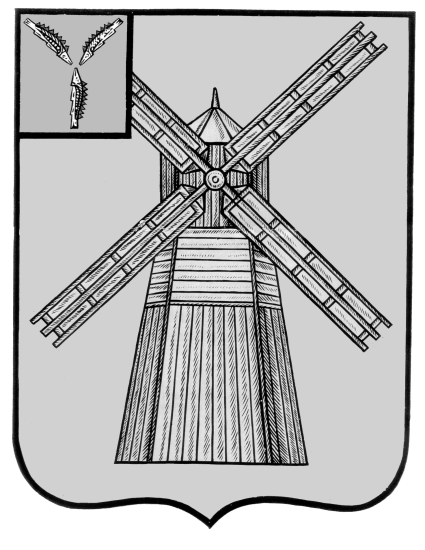 